               KАРАР                                                          П О С Т А Н О В Л Е Н И Е                     «25» март 2013 й.                             № 11-2                   «25» марта 2013 г.Об утверждении Перечня должностей муниципальной службы в Администрации сельского поселения Тятер-Араслановский  сельсовет  муниципального района Стерлибашевский район   Республики  Башкортостан после увольнения с которых граждане в течение двух лет имеют право замещать на условиях трудового договора должности  или выполнять работы (оказывать услуги) в течение месяца стоимостью более ста тысяч рублей на условиях гражданско-правового договора в организациях, если отдельные функции муниципального (административного) управления данной организацией входили в должностные (служебные) обязанности муниципального служащего, с согласия комиссии по соблюдению требований к служебному поведению муниципальных служащих и урегулированию конфликта интересов        В соответствии с частью 1 статьи 12 Федерального закона от 25.12.2008 г.  № 273-ФЗ «О противодействии коррупции» и постановления  администрации сельского поселения Тятер-Араслановский  сельсовет № 13 от 17.09.2010г. Об утверждении Перечня должностей муниципальной службы  сельского поселения Тятер-Араслановский  сельсовет  муниципального района Стерлибашевский район Республики Башкортостан, предусмотренного пунктом 2 статьи 12 Федерального закона от 25 декабря 2008 года № 273-ФЗ «О противодействии коррупции», Администрация  сельского поселения Тятер-Араслановский  сельсовет  муниципального района  Стерлибашевский район Республики  Башкортостан  ПОСТАНОВЛЯЕТ:1. Утвердить Перечень должностей муниципальной службы в администрации сельского поселения Тятер-Араслановский  сельсовет  муниципального района Стерлибашевский район Республики Башкортостан, после увольнения, с которых граждане в течение двух лет имеют право замещать на условиях трудового договора должности  или выполнять работы (оказывать услуги) в течение месяца стоимостью более ста тысяч рублей на условиях гражданско-правового договора в организациях, если отдельные функции муниципального (административного) управления данной организацией входили в должностные (служебные) обязанности муниципального служащего, с согласия комиссии по соблюдению требований к служебному поведению муниципальных служащих и урегулированию конфликта интересов (Приложение).2. Обнародовать настоящее постановление на информационном стенде в администрации Сельского поселения Тятер-Араслановский  сельсовет муниципального района Стерлибашевский  район Республики Башкортостан по адресу: с. Тятер-Арасланово, ул. К. Маркса, 102в и на официальном сайте Администрации Сельского поселения Тятер-Араслановский сельсовет муниципального района Стерлибашевский район  Республики Башкортостан http://sparslan.ru.Глава  Сельского поселения                                                                                                                                                        Тятер-Араслановский сельсовет                                                 И.Г. Рысаев        Приложение                     к  постановлению  администрации                            Сельского поселения                                                                                                                          Тятер-Араслановский  сельсовет                            муниципального района                            Стерлибашевский район                            Республики Башкортостан                                                                                                                          от «25» марта  2013 г. № 11-2П Е Р Е Ч Е Н Ьдолжностей муниципальной службы Администрации сельского поселения Тятер-Араслановский  сельсовет  муниципального района Стерлибашевский район Республики, после увольнения с которых граждане в течение двух лет имеют право замещать на условиях трудового и гражданско-правового договора должности в коммерческих и некоммерческих организациях, если отдельные функции муниципального (административного) управления данной организацией входили в должностные (служебные) обязанности муниципального служащего, с согласия комиссии по соблюдению требований к служебному поведению муниципальных служащих и урегулированию конфликта интересовПриложение № 1В Администрацию сельского поселения Тятер-Араслановский сельсовет муниципального района Стерлибашевский район Республики Башкортостан					С П Р А В К Ао расходах муниципального служащего, супруги (супруга) и несовершеннолетних детейЯ,______________________________________________________________________________________________________________________________________________________________,(фамилия, имя, отчество, дата рождения, ИНН)__________________________________________________________________________________(замещаемая должность)__________________________________________________________________________________(адрес проживания)сообщаю сведения о расходах, произведенных в 20__ г.,	 по приобретению __________________________________________________________________________________ (земельного участка, другого объекта недвижимости, транспортного средства, ценных бумаг, акций (долей участия, паев в уставных (складочных) капиталах организаций)__________________________________________________________________________________(сумма сделки)__________________________________________________________________________________(общий доход муниципального служащего и его супруги (супруга) за три последних года, предшествующих совершению сделки)____________________________________________________________________________________________________________________________________________________________________(источник получения средств, за счет которых совершена сделка)Приложение:______________________________________________________________________________________________________________________________________________________________________________________________________________________________________________________________________________________________________________________________________________________________________________________________________________________________________(подпись, дата)Администрация сельского поселения Тятер-Араслановский сельсовет муниципального района Стерлибашевский район Республики Башкортостан               KАРАР                                                                            П О С Т А Н О В Л Е Н И Е       «29» июль 2013 й.                             № 28                                    «29» июля 2013 г.О создании и содержании в целях   гражданской обороны запасов 
     материально-технических,  продовольственных, медицинских 
     и иных средств          В соответствии с законами Российской Федерации от 12 февраля 1998 года N 28-ФЗ "О гражданской обороне", от 6 октября 2003 года N 131-ФЗ "Об общих принципах организации местного самоуправления в РФ", во исполнение Постановления Правительства Российской Федерации от 27 апреля 2000 года и 379 "О накоплении, хранении и использовании в целях гражданской обороны запасов материально-технических, продовольственных, медицинских и иных средств", в целях осуществления мероприятий по гражданской обороне на территории сельского  поселения  Тятер-Араслановский  сельсовет Администрация сельского поселения Тятер-Араслановский сельсовет муниципального района Стерлибашевский район Республики Башкортостан  п о с т а н о в л я е т:
     1. Утвердить Положение о создании и содержании в целях гражданской обороны запасов материально-технических, продовольственных, медицинских и иных средств (далее - запасы ГО) сельского  поселения  Тятер-Араслановский сельсовет (приложение N 1).
     2. Руководителям структурных подразделений администрации сельского  поселения  Тятер-Араслановский  сельсовет  (приложение N2)  представить предложения по номенклатуре и объему запасов, срокам создания, местам хранения   специалисту по делам ГО и ЧС сельского  поселения  Тятер-Араслановскийсельсовет.
     3. Методическое руководство и контроль за созданием и содержанием запасов ГО возложить  на   специалиста по делам ГО и ЧС.  
     4. Контроль за выполнением данного постановления оставляю за собой.
     Глава    Сельского  поселения  				И.Г. РысаевПриложение 1
    к постановлению главы
    сельского  поселения                                                                                                                                                              Тятер-Араслановский сельсовет
    от 29.07.2013 г. N28          
    ПОЛОЖЕНИЕ О СОЗДАНИИ И СОДЕРЖАНИИ В ЦЕЛЯХ ГРАЖДАНСКОЙ ОБОРОНЫ ЗАПАСОВ МАТЕРИАЛЬНО-ТЕХНИЧЕСКИХ, ПРОДОВОЛЬСТВЕННЫХ, МЕДИЦИНСКИХ И ИНЫХ СРЕДСТВ СЕЛЬСКОГО ПОСЕЛЕНИЯ ТЯТЕР-АРАСЛАНОВСКИЙ СЕЛЬСОВЕТ I. Общие положения           1.1. Настоящее положение разработано в соответствии с федеральными законами: от 31 мая 1996 г. N 61-ФЗ "Об обороне", от 30 января 2002 г. N 1-ФКЗ "О военном положении", от 12 февраля 1998 г. N 28-ФЗ "О гражданской обороне", от 6 октября 2003 г. N 131 -ФЗ " Об общих принципах организации местного самоуправления в Российской Федерации", от 21 декабря 1994 г. N 68-ФЗ "О защите населения и территорий от чрезвычайных ситуаций природного и техногенного характера", от 22 августа 1995 г. N 151-ФЗ "Об аварийно-спасательных службах и статусе спасателей", постановлениями Правительства Российской Федерации: от 27 апреля 2000 года N 379 "О накоплении, хранении и использовании в целях гражданской обороны запасов материально-технических, продовольственных, медицинских и иных средств", от 14 апреля 1994 года N330-15 "О мерах по накоплению и использованию имущества гражданской обороны", от 30 декабря 2003 г. N 794 "О единой государственной системе предупреждения и ликвидации чрезвычайных ситуаций", от 10 ноября 1996 г. N 1340 "О Порядке создания и использования резервов материальных ресурсов для ликвидации чрезвычайных ситуаций природного и техногенного характера» (далее - запасыГО).
     1.2. Запасы материально-технических средств включают в себя специальную и автотранспортную технику, средства малой механизации, приборы, оборудование и другие средства, предусмотренные табелями оснащения соединений и воинских частей войск гражданской обороны, аварийно-спасательных служб и (или) формирований. Запасы продовольственных средств включают в себя крупы, муку, мясные, рыбные и растительные консервы, соль, сахар, чай и другие продукты. 
     Запасы медицинских средств включают в себя медикаменты, дезинфицирующие и перевязочные средства, медицинские препараты, индивидуальные аптечки, а также медицинские инструменты, приборы, аппараты, передвижное оборудование и другое медицинское имущество.
     Запасы иных средств включают в себя вещевое имущество, средства связи и оповещения, средства радиационной, химической и биологической защиты, отдельные виды топлива, спички, табачные изделия, свечи и другие средства.
     1.3. Запасы ГО включают в себя:
     муниципальные запасы, создаваемые за счет средств бюджета
    сельского  поселения  Тятер-Араслановский сельсовет , финансирование которых является расходным обязательством;
     объектовые запасы, создаваемые предприятиями, учреждениями и организациями (далее - организации), продолжающими свою деятельность в военное время, за счет собственных средств (расходы включаются в себестоимость товаров, работ и услуг).
     1.4. Запасы ГО создаются и накапливаются заблаговременно в мирное время, исходя из принципа необходимой достаточности и максимально возможного  использования имеющихся средств, и предназначены для первоочередного обеспечения населения в военное время, а также для оснащения воинских частей (подразделений) войск гражданской обороны, передаваемых в оперативное управление главе администрации сельского  поселения  Тятер-Араслановский сельсовет, аварийно-спасательных служб и (или) формирований при проведении аварийно-спасательных и других неотложных работ в случае возникновения опасности при ведении военных действий или вследствие этих действий.
     1.5. Номенклатура и объемы запасов ГО определяются планами гражданской обороны и защиты населения:
     - для обеспечения защиты населения и территорий - исходя из прогнозируемых условий жизнедеятельности в военное время, характера опасностей, возникающих при ведении военных действий или вследствие этих действий, а также возможных чрезвычайных ситуаций природного и техногенного характера.
     При определении номенклатуры и объемов запасов ГО учитываются имеющиеся резервы материальных ресурсов, предназначенных для предупреждения и ликвидации чрезвычайных ситуаций природного, техногенного, террористического и социального характера, а также запасы имущества гражданской обороны 2-й группы.
     1.5.1. Учитывая ограниченные сроки и различные условия хранения продовольственных средств, вещевого имущества и предметов первой необходимости, их резервы, предназначенные для предупреждения и ликвидации ЧС и запасы в целях ГО, создать на базе предприятий оптовой торговли путем заключения с ними договоров поставок продукции с указанием номенклатуры, объемов, условий хранения, сроков поставки и порядка оплаты.
     1.6. Использование запасов ГО осуществляется с введением планов гражданской обороны сельского  поселения  Тятер-Араслановский  сельсовет и организаций. Запасы ГО могут быть использованы для предупреждения и ликвидации чрезвычайных ситуаций природного, техногенного, террористического и социального характера решениям сельского  поселения  Тятер-Араслановский  сельсовет и объектовых комиссий по чрезвычайным ситуациями и, в исключительных случаях, руководителями ликвидации чрезвычайных ситуаций. Решение на использование неснижаемого запаса (25% от накопленных запасов ГО) может быть принято только главой сельского  поселения  Тятер-Араслановский  сельсовет.
         II. Порядок создания и содержания запасов ГО        2.1. Создание и содержание запасов ГО осуществляет главный специалист по делам ГОЧС сельского  поселения  Тятер-Араслановский  сельсовет за счет средств бюджета сельского  поселения  Тятер-Араслановский  сельсовет по статье "прочие расходы".
     2.2. Структурные подразделения администрации сельского  поселения  Тятер-Араслановский сельсовет, указанные в Приложении 2 к настоящему постановлению, ежегодно представляют главному специалисту по делам ГОЧС сельского поселения Тятер-Араслановский сельсовет  до 15.01. и 15.07 предложения по номенклатуре и объему запасов. Предложения по номенклатуре и объему запасов подлежат предварительному согласованию с отделом промышленности, торговли и сельского хозяйства.
     2.3. Номенклатура, объемы, порядок, сроки создания и места хранения запасов ГО утверждаются главой сельского  поселения  Тятер-Араслановский сельсовет.
     В соответствии с утвержденными главой  сельского  поселения  Тятер-Араслановский  сельсовет номенклатурой, объемами и сроками создания запасов ГО главный специалист по делам ГОЧС  сельского  поселения  Тятер-Араслановский  сельсовет ежегодно к 01.02 и 01.08 представляет на утверждение размер финансирования по статье "прочие расходы" 
     2.4. Заказы на поставку запасов ГО размещаются на конкурсной основе посредством заключения договоров.
     2.5. Главный специалист по делам ГОЧС сельского  поселения  Тятер-Араслановский  сельсовет ежегодно по состоянию на 1 января следующего года представляет главе сельского  поселения  Тятер-Араслановский  сельсовет отчет о создании запасов ГО.
     2.6. Главный специалист по делам ГОЧС сельского  поселения  Тятер-Араслановский  сельсовет  организует и осуществляет хранение, освежение и восполнение запасов ГО.
     2.7. Освежение запасов ГО, а также их замена на продукцию улучшенного качества и ассортимента производится главным специалистом по делам ГОЧС сельского  поселения  Тятер-Араслановский  сельсовет без разрыва во времени между изъятием и закладкой.
     2.8. Объемы финансовых средств, необходимых на приобретение запасов ГО, определяются с учетом возможного изменения рыночных цен, а также расходов, связанных с формированием, размещением, хранением и восполнением запасов.
        III. Порядок учета и контроля           3.1. Организацию учета и контроля за созданием, хранением, использованием и восполнением запасов осуществляет главный специалист по делам ГОЧС сельского  поселения  Тятер-Араслановский  сельсовет.
     3.2. Главный специалист по делам ГОЧС сельского  поселения  Тятер-Араслановский  сельсовет в установленные сроки представляет в администрацию сельского  поселения  Тятер-Араслановский  сельсовет отчет о расходовании финансовых средств, выделенных на приобретение запасов, с приложением реестров приобретенных материальных ресурсов.
     
     Приложение 2
    к постановлению главы
     сельского  поселения                                                                                                                                                                          Тятер-Араслановский  сельсовет
    от 29.07.2013 г. N 28          
    ПЕРЕЧЕНЬ СТРУКТУРНЫХ ПОДРАЗДЕЛЕНИЙ, ОБЕСПЕЧИВАЮЩИХ СОЗДАНИЕ В ЦЕЛЯХ ГРАЖДАНСКОЙ ОБОРОНЫ ЗАПАСОВ МАТЕРИАЛЬНО-ТЕХНИЧЕСКИХ, ПРОДОВОЛЬСТВЕННЫХ, МЕДИЦИНСКИХ И ИНЫХ СРЕДСТВ СЕЛЬСКОГО ПОСЕЛЕНИЯ ТЯТЕР-АРАСЛАНОВСКИЙ СЕЛЬСОВЕТ     - Тятер-Араслановская СВА      - ООО «Арслан»Администрация сельского поселения Тятер-Араслановский сельсовет муниципального района Стерлибашевский район Республики Башкортостан             KАРАР                                                                              П О С Т А Н О В Л Е Н И Е       «29» июль 2013 й.                                              № 29                          «29» июля 2013 г.Об утверждении примерного Положения об организации и ведении 
гражданской обороны в сельском  поселении Тятер-Араслановский  сельсовет  муниципального  района Стерлибашевский  район  Республики  Башкортостан 
     В соответствии с Федеральным законом от 12.02.1998 г. № 28-ФЗ «О гражданской обороне», постановлением Правительства Российской Федерации от 26.11.2007 г. № 804 «Об утверждении Положения о гражданской обороне в Российской Федерации» Администрации сельского  поселения  Тятер-Араслановский  сельсовет муниципального  района  Стерлибашевский район  Республики  Башкортостан   п о с т а н о в л я е т:
     1. Утвердить примерное Положение об организации и ведении гражданской обороны в  сельском  поселении Тятер-Араслановский  сельсовет  муниципального  района  Стерлибашевский район  Республики  Башкортостан(приложение№1).
     2.  Обнародовать данное постановление на  информационном стенде  в  администрации сельского  поселения  Тятер-Араслановский  сельсовет.     3.  Контроль за исполнением настоящего постановления оставляю за собой.   Глава  Сельского  поселения     Тятер-Араслановский  сельсовет                                       И.Г. Рысаев                                                                                                             Приложение № 1
    			к постановлению сельского  поселения Тятер-Араслановский  сельсовет  муниципального  района Стерлибашевский  район  Республики  Башкортостан № 29  от  29.07.2013 г.   ПОЛОЖЕНИЕОБ ОРГАНИЗАЦИИ И ВЕДЕНИИ ГРАЖДАНСКОЙ ОБОРОНЫ В СЕЛЬСКОМ  ПОСЕЛЕНИИ ТЯТЕР-АРАСЛАНОВСКИЙ  СЕЛЬСОВЕТ МУНИЦИПАЛЬНОГО  РАЙОНА  СТЕРЛИБАШЕВСКИЙ  РАЙОН РЕСПУБЛИКИ  БАШКОРТОСТАН	1. Общее положение 1.1 Настоящее Положение разработано в соответствии с Федеральным законом от 12.02.1998 г. №28-ФЗ «О гражданской обороне», постановлением  Правительства Российской Федерации от 26.11.2007 г. №804 «Об утверждении Положения о гражданской обороне в Российской Федерации  и определяет порядок подготовки к ведению и ведения гражданской обороны в  перечень основных мероприятий по гражданской обороне, а также реализации плана гражданской обороны и защиты населения сельского поселения  Тятер-Араслановский  сельсовет.1.2. Подготовка к ведению гражданской обороны заключается в заблаговременном выполнении мероприятий по подготовке к защите населения, материальных и культурных ценностей на территории сельского поселения  Тятер-Араслановский  сельсовет    от опасностей, возникающих при ведении военных действий или вследствие этих действий, а также при возникновении чрезвычайных ситуаций природного и техногенного характера с учетом развития современных средств поражения, новых способов воздействия и угрозы терроризма, имеющихся финансовых, материальных и трудовых ресурсов.
     Ведение гражданской обороны заключается в выполнении мероприятий по защите населения, материальных и культурных ценностей на территории сельского поселения  Тятер-Араслановский  сельсовет от опасностей, возникающих при ведении военных действий или вследствие этих действий, а также при возникновении чрезвычайных ситуаций природного и техногенного характера.
     Мероприятия гражданской обороны, которые по своему характеру и объему не могут быть осуществлены в мирное время, должны проводиться в возможно короткие сроки с введением на территории сельского поселения  Тятер-Араслановский  сельсовет военного положения и объявления мобилизации, а также в условиях военных действий.
     1.3. Мероприятия по гражданской обороне организуются и проводятся на территории сельского поселения  Тятер-Араслановский  сельсовет в соответствии с Конституцией Российской Федерации, Федеральными конституционными законами, Федеральными законами, нормативными правовыми актами Президента Российской Федерации и Правительства Российской Федерации, нормативными правовыми актами Министерства Российской Федерации по делам гражданской обороны, чрезвычайным ситуациям и ликвидации последствий стихийных бедствий,  а также настоящим Положением.
     1.4. Организация и проведение мероприятий гражданской обороны на территории сельского поселения  Тятер-Араслановский  сельсовет являются обязательной функцией органов местного самоуправления, организаций в пределах своих полномочий.
     1.5. Органы местного самоуправления муниципального образования сельского поселения  Тятер-Араслановский сельсовет в целях решения задач в области гражданской обороны в соответствии с установленными полномочиями создают и содержат силы, средства, объекты гражданской обороны, запасы материально-технических, продовольственных, медицинских и иных средств, планируют и осуществляют мероприятия по гражданской обороне.
     1.6. Ведение гражданской обороны осуществляется:
     -      в муниципальном образовании СП Тятер-Араслановский  сельсовет на основе плана гражданской обороны и защиты населения муниципального образования;
     - в организациях - на основе планов гражданской обороны организаций.
     Планы гражданской обороны и защиты населения (планы гражданской обороны) определяют объем, организацию, порядок, способы и сроки выполнения мероприятий по приведению гражданской обороны в установленные степени готовности при переводе ее с мирного на военное время, в ходе ее ведения, а также при возникновении чрезвычайных ситуаций природного и техногенного характера.
     1.7. В целях обеспечения организованного и планомерного осуществления мероприятий по гражданской обороне, в том числе своевременного оповещения населения о прогнозируемых и возникших опасностях в военное время, на территории сельского поселения  Тятер-Араслановский  сельсовет организуется сбор информации в сфере гражданской обороны (далее - информация) и обмен ею.
     Сбор информации и обмен ею осуществляются органами местного самоуправления, а также организациями, имеющими потенциально опасные производственные объекты и эксплуатирующими их, и организациями, имеющими важное оборонное и экономическое значение или представляющими высокую степень опасности возникновения чрезвычайных ситуаций в военное и мирное время.
     Кроме того, федеральные органы исполнительной власти, в пределах своей компетенции осуществляющие наблюдение и контроль за состоянием окружающей природной среды, обстановкой на потенциально опасных объектах и прилегающих к ним территориях, доводят сведения о прогнозируемых и возникших опасностях в военное время до органов местного самоуправления сельского поселения  Тятер-Араслановский  сельсовет.     Органы местного самоуправления представляют информацию в органы исполнительной власти Стерлибашевского района, организации - в органы местного самоуправления и в федеральные органы исполнительной власти, к сфере деятельности которого они относятся или в ведении которого находятся.
     1.8. Реализацию мероприятий по гражданской обороне и защите населения организуют органы местного самоуправления.     2. Основные задачи и мероприятия гражданской обороны, осуществляемые на территории  сельского  поселения  Тятер-Араслановский  сельсовет  муниципального  района  Стерлибашевский район Республики  Башкортостан
     2.1. В целях сохранения организаций и защиты их персонала от опасностей, возникающих при ведении военных действий или вследствие этих действий, путем заблаговременной разработки и реализации мероприятий по гражданской обороне, осуществляется сбор сведений о показателях организаций для отнесения их к категориям по гражданской обороне      вносятся предложения в органы исполнительной власти Стерлибашевского  района об установлении категорий.
     Порядок отнесения организаций к категориям по гражданской обороне определяется в соответствии с постановлением Правительства Российской Федерации от 19.09.1998 г. №1115 «О порядке отнесения организаций к категориям по гражданской обороне» и приказом МЧС России от 12.10.1998 г. №604 ДСП «О порядке отнесения организаций к категориям по гражданской обороне».
     2.2. Организация и проведение обучения населения в области гражданской обороны, подготовка руководящего состава органов управления и сил гражданской обороны осуществляется в порядке, установленном администрацией сельского  поселения    Тятер-Араслановский  сельсовет.
     Мероприятиями по гражданской обороне, осуществляемыми в целях решения задачи, связанной с обучением населения в области гражданской обороны, являются:
     -      планирование и осуществление обучения населения в области гражданской обороны;
     - создание, оснащение и всестороннее обеспечение курсов гражданской обороны сельского  поселения  сельского поселения  Тятер-Араслановский  сельсовет  и учебно-консультационных пунктов по гражданской обороне;
     - создание и поддержание в рабочем состоянии учебной материально - технической базы для подготовки работников организаций в области гражданской обороны;
     - пропаганда знаний в области гражданской обороны.
     2.3. Система связи и оповещения - один из основных элементов системы управления гражданской обороной.
     Система связи и оповещения гражданской обороны предназначена для организации устойчивой работы действующей связи и обеспечения управления гражданской обороной в сельском  поселении  Тятер-Араслановский  сельсовет   в условиях военного времени.
     Мероприятиями по гражданской обороне, осуществляемыми в целях решения задачи, связанной с оповещением населения об опасностях, возникающих при ведении военных действий или вследствие этих действий, а также при возникновении чрезвычайных ситуаций природного и техногенного характера, являются:
     -      поддержание в состоянии постоянной готовности системы централизованного оповещения населения;
     - создание локальных систем оповещения;
     - установка специализированных технических средств оповещения и информирования населения в местах массового пребывания людей;
     - комплексное использование средств единой сети электросвязи Российской Федерации, сетей и средств радио-, проводного и телевизионного вещания, а также других технических средств передачи информации;
     - сбор информации и обмен ею.
     Системы оповещения  сельского  поселения  Тятер-Араслановский  сельсовет  включают в себя территориальную, местную систему оповещения.
     Требованием к системе оповещения гражданской обороны  является доведение до органов управления гражданской обороной и населения необходимой информации об опасностях, возникающих при ведении военных действий или вследствие этих действий, в сроки, приемлемые для оперативного принятия мер по защите населения.
     Для оповещения населения в системах оповещения гражданской обороны задействуются сети электросирен, радиовещательные   станции, независимо от форм собственности, а также местные сети проводного вещания, включая сети уличной звукофикации.
     Ответственность за создание и поддержание в готовности систем оповещения населения несут соответствующие руководители гражданской обороны.
     2.4. Для защиты населения от опасностей, возникающих при ведении военных действий или вследствие этих действий,  в населенных пунктах сельского  поселения  Тятер-Араслановский  сельсовет, а также организациях, отнесенных к категориям по гражданской обороне, создаются защитные сооружения гражданской обороны.
     Мероприятиями по гражданской обороне, осуществляемыми в целях решения задачи, связанной с предоставлением населению защитных сооружений и средств индивидуальной защиты, являются:
     -      строительство, поддержание в состоянии постоянной готовности к использованию по предназначению и техническое обслуживание защитных сооружений гражданской обороны и их технических систем;
     - приспособление в мирное время заглубленных помещений для укрытия населения;
     - подготовка в мирное время и строительство при переводе гражданской обороны с мирного на военное время быстровозводимых защитных сооружений гражданской обороны с упрощенным внутренним оборудованием и укрытий простейшего типа;
     - обеспечение укрытия населения в защитных сооружениях гражданской обороны;
     - ведения учета существующих и создаваемых объектов гражданской обороны;
     - накопление, хранение, освежение и использование по предназначению средств индивидуальной защиты населения;
     - планирование и подготовка мероприятий по обеспечению выдачи населению средств индивидуальной защиты и предоставления средств коллективной защиты в установленные сроки.
     2.5. В целях усиления мер по защите населенных пунктов, организаций, а также снижения размеров возможного ущерба экономике сельского поселения  Тятер-Араслановский  сельсовет при ведении военных действий или вследствие этих действий проводятся мероприятия по световой и другим видам маскировки.
     Мероприятиями по гражданской обороне, осуществляемыми в целях решения задачи, связанной с обеспечением световой и других видов маскировки, являются:
     -      определение перечня объектов, подлежащих маскировке;
     - создание и поддержание в состоянии постоянной готовности к использованию по предназначению запасов материально-технических средств, необходимых для проведения мероприятий по осуществлению световой и других видов маскировки;
     - проведение инженерно-технических мероприятий по уменьшению демаскирующих признаков организаций, отнесенных в установленном порядке к категориям по гражданской обороне.
     2.6. Мероприятиями по гражданской обороне, осуществляемыми в целях решения задачи, связанной с проведением аварийно-спасательных работ в случае возникновения опасностей для населения при ведении военных действий или вследствие этих действий, а также при чрезвычайных ситуациях природного и техногенного характера, являются:
     -      создание, оснащение и подготовка необходимых сил и средств гражданской обороны, а также разработка планов их действий;
     - создание и поддержание в состоянии постоянной готовности к использованию по предназначению запасов материально-технических, продовольственных, медицинских и иных средств для всестороннего обеспечения аварийно -спасательных работ;
     - организация взаимодействия сил гражданской обороны с Вооруженными Силами Российской Федерации, а также со специальными формированиями, создаваемыми в военное время;
     2.7. Мероприятиями по гражданской обороне, осуществляемыми в целях решения задачи, связанной с первоочередным обеспечением населения, пострадавшего при ведении военных действий или вследствие этих действий, в том числе с медицинским обслуживанием, включая оказание первой медицинской помощи, со срочным предоставлением жилья и принятием других необходимых мер, являются:
     -      планирование и организация основных видов жизнеобеспечения населения;
     - создание и поддержание в постоянной готовности к использованию по предназначению запасов материально-технических, продовольственных, медицинских и иных средств;
     - подготовка мероприятий по нормированному снабжению пострадавшего населения продовольственными и непродовольственными товарами;
     - предоставление населению коммунально-бытовых услуг;
     - планирование мероприятий по медицинскому обеспечению пострадавшего населения и оказание первой, квалифицированной и специализированной медицинской помощи;
     - проведение санитарно-гигиенических и противоэпидемических мероприятий среди населения, пострадавшего при ведении военных действий или вследствие этих действий;
     - осуществление эвакуации пострадавших в лечебные учреждения;
     - определение численности населения, оставшегося без жилья;
     - инвентаризация сохранившегося и оценка состояния поврежденного жилого фонда сельского поселения  Тятер-Араслановский  сельсовет, определение возможности его использования для размещения пострадавшего населения, размещения людей, оставшихся без жилья в санаториях, гостиницах, общежитиях и временных жилищах (сборных домах, палатках, землянках и т.д.), а также осуществление подселения населения на площадь сохранившегося жилого фонда;
     - предоставление населению информационно-психологической поддержки.
     2.8. Мероприятиями по гражданской обороне, осуществляемыми в целях решения задачи, связанной с борьбой с пожарами, возникшими при ведении военных действий или вследствие этих действий, являются:
     -      создание необходимых противопожарных сил, их оснащение материально-техническими средствами и подготовка в области гражданской обороны;
     - тушение пожаров в районах проведения аварийно-спасательных и других неотложных работ в военное время.
     2.9. Мероприятиями по гражданской обороне, осуществляемыми в целях решения задачи, связанной с обнаружением и обозначением районов, подвергшихся радиоактивному, химическому, биологическому и иному заражению, являются:
     -      создание и обеспечение готовности сети наблюдения и лабораторного контроля на базе организаций, расположенных на территории сельского поселения  Тятер-Араслановский  сельсовет, имеющих специальное оборудование (технические средства) и работников, подготовленных для решения задач, связанных с обнаружением и идентификацией различных видов заражения и загрязнения;
     - введение режимов радиационной защиты на территориях, подвергшихся радиоактивному загрязнению;
     - совершенствование методов и технических средств мониторинга состояния радиационной, химической, биологической обстановки, в том числе оценка степени зараженности и загрязнения продовольствия и объектов окружающей среды радиоактивными, химическими и биологическими веществами.
     2.10. Мероприятиями по гражданской обороне, осуществляемыми в целях решения задачи, связанной с санитарной обработкой населения, обеззараживанием зданий и сооружений, со специальной обработкой техники и территорий, являются:
     -      заблаговременное создание запасов дезактивирующих, дегазирующих и дезинфицирующих веществ и растворов;
     - создание сил гражданской обороны для проведения санитарной обработки населения и обеззараживания техники, зданий и территорий, а также их оснащение и подготовка в области гражданской обороны;
     - организация проведения мероприятий по обеззараживанию техники, зданий и территорий, санитарной обработки населения.
     2.11. Мероприятиями по гражданской обороне, осуществляемыми в целях решения задачи, связанной с восстановлением и поддержанием порядка в районах, пострадавших при ведении военных действий или вследствие этих действий, а также вследствие чрезвычайных ситуаций природного и техногенного характера, являются:
     -      создание сил охраны общественного порядка, их оснащение материально-техническими средствами и подготовка в области гражданской обороны;
     - восстановление и охрана общественного порядка, обеспечения безопасности дорожного движения в с. Тятер-Арасланово, на маршрутах выдвижения сил гражданской обороны;
     - охрана объектов, подлежащих обязательной охране органами внутренних дел, и имущества юридических и физических лиц (в соответствии с договором), принятие мер по охране имущества, оставшегося без присмотра.
     2.12. Мероприятиями по гражданской обороне, осуществляемыми в целях решения задачи, связанной со срочным восстановлением функционирования необходимых коммунальных служб в военное время, являются:
     -      обеспечение готовности коммунальных служб к работе в условиях военного времени, разработка планов их действий;
     - создание запасов оборудования и запасных частей для ремонта поврежденных систем газо-, энерго- и водоснабжения;
     - создание и подготовка резерва мобильных средств для очистки, опреснения и транспортировки воды;
     - создание на водопроводных станциях необходимых запасов реагентов, реактивов, консервантов и дезинфицирующих средств;
     - создание запасов резервуаров и емкостей, сборно-разборных трубопроводов, мобильных резервных и автономных источников энергии, другого необходимого оборудования и технических средств.
     2.13. Мероприятиями гражданской обороны, осуществляемыми в целях решения задачи, связанной со срочным захоронением трупов в военное время, являются:
     -      заблаговременное определение мест возможных захоронений;
     - создание, подготовка и поддержание в готовности сил и средств гражданской обороны для обеспечения мероприятий по срочному захоронению трупов;
     - организация и проведение мероприятий по осуществлению опознания, учету и захоронения с соблюдением установленных законодательством правил.
     2.14. Для организации планирования и проведения мероприятий по поддержанию устойчивого функционирования экономики и организаций нормативным правовым актом сельского поселения  Тятер-Араслановский  сельсовет создается комиссия по повышению устойчивого функционирования экономики и организаций в военное время на территории сельского поселения  Тятер-Араслановский  сельсовет.
     Мероприятиями по гражданской обороне, осуществляемыми в целях решения задачи, связанной с разработкой и осуществлением мер, направленных на сохранение объектов, необходимых для устойчивого функционирования экономики и выживания населения в военное время, являются:
     -      рациональное размещение населенных пунктов, объектов экономики и инфраструктуры, а также средств производства в соответствии с требованиями строительных норм и правил, осуществление инженерно-технических мероприятий гражданской обороны:
     - разработка и проведение мероприятий, направленных на повышение надежности функционирования систем и источников газо-, энерго- и водоснабжения;
     - разработка и реализация в мирное и военное время инженерно-технических мероприятий гражданской обороны;
     - планирование, подготовка и проведение аварийно-спасательных и других неотложных работ на объектах экономики, продолжающих работу в военное время;
     - заблаговременное создание запасов материально-технических, продовольственных, медицинских и иных средств, необходимых для сохранения и (или) восстановления производственного процесса;
     - создание страхового фонда документации;
     - повышение эффективности защиты производственных фондов при воздействии на них современных средств поражения.
     2.15. Мероприятиями по гражданской обороне, осуществляемыми в целях решения задачи, связанной с обеспечением постоянной готовности сил и средств гражданской обороны, являются:
     -      создание и оснащение современными техническими средствами сил гражданской обороны;
     - обучение сил гражданской обороны, проведение учений и тренировок по гражданской обороне;
     - разработка и корректировка планов действий сил гражданской обороны;
     - определение порядка взаимодействия и привлечения сил и средств гражданской обороны, а также всестороннее обеспечение их действий.
Основы организации гражданской обороны на территории сельского  поселения  Тятер-Араслановский  сельсовет      3.1. Руководство гражданской обороной на территории   сельского  поселения  Тятер-Араслановский  сельсовет осуществляет глава сельского поселения Тятер-Араслановский сельсовет.
     3.2. Глава сельского поселения  Тятер-Араслановский  сельсовет осуществляет руководство гражданской обороной через систему управления гражданской обороны городского округа.
     Система управления гражданской сельского поселения  Тятер-Араслановский  сельсовет  представляет собой совокупность органов управления, пунктов управления и средств управления, функционирующих на общей организационно-правовой, материально-технической и информационной основе.
     Своевременная и качественная подготовка системы управления гражданской обороной и поддержание её в постоянной готовности обеспечивает устойчивое управление гражданской обороной, выполнение мероприятий гражданской обороны в установленные сроки в условиях применения противником современных средств поражения, в том числе высокоточного оружия, а также средств информационной борьбы.
     3.3. Органом, осуществляющим общее управление гражданской обороной на территории сельского поселения Тятер-Араслановский  сельсовет  (далее - орган управления гражданской обороной) является постоянно действующий орган управления, специально уполномоченный на решение задач в области гражданской обороны, защиты населения и территорий от чрезвычайных ситуаций (отдел по делам гражданской обороны и чрезвычайным ситуациям администрации сельского поселения  Тятер-Араслановский  сельсовет)
     3.4. Основными задачами органа управления гражданской обороны являются:
     -      реализация в установленном порядке государственной политики в сфере гражданской обороны, защиты населения и территории от чрезвычайных ситуаций;
     - организация взаимодействия с органами, осуществляющими выполнение мероприятий гражданской обороны;
     - организация планирования и выполнения мероприятий гражданской обороны на территории сельского поселения Тятер-Араслановский  сельсовет
     - организация подготовки руководящего состава органов управления гражданской обороной и обучения населения способам защиты от опасностей, возникающих при ведении военных действий или вследствие этих действий;
     - организация создания и обеспечения постоянной готовности технических систем управления, связи и оповещения гражданской обороны СП Тятер-Араслановский  сельсовет;
     - организация планирования мероприятий по поддержанию устойчивого функционирования организаций в военное время;
     - организация планирования эвакуационных мероприятий и накопления защитных сооружений гражданской обороны, средств индивидуальной защиты и другого специального имущества гражданской обороны;
     - организация контроля за созданием и содержанием запасов материально-технических, продовольственных, медицинских и иных средств, в целях гражданской обороны;
     - осуществление в установленном порядке сбора, обработки информации в области гражданской обороны, предупреждения и ликвидации чрезвычайных ситуаций, а также обмена этой информацией;
     - ведение учета существующих и создаваемых объектов гражданской обороны;
     - организация, сбор и обобщение данных обстановки, подготовка предложений руководителю гражданской обороны для принятия решения;
     - организация оповещения населения об опасностях, возникающих при ведении военных действий или вследствие этих действий, а также при возникновении чрезвычайных ситуаций природного и техногенного характера;
     - обеспечение управлениями силами гражданской обороны в ходе подготовки и проведения аварийно-спасательных и других неотложных работ;
     - организация взаимодействия органов управления и сил, участвующих в совместном выполнении задач в интересах гражданской обороны;
     - организация проведения мероприятий по световой маскировке и другим видам маскировки и осуществление контроля за их выполнением;
     - организация всестороннего обеспечения мероприятий гражданской обороны и осуществление контроля за их выполнением.
    4. Силы гражданской обороны на территории сельского  поселения Тятер-Араслановский  сельсовет            4.1. Силами гражданской обороны, предназначенными для проведения аварийно-спасательных и других неотложных работ на территории сельского поселения  Тятер-Араслановский  сельсовет, являются аварийно-спасательные службы и аварийно-спасательные формирования.
     4.2. Аварийно-спасательные службы, аварийно-спасательные формирования на территории городского округа создаются:
     -      на постоянной штатной основе - профессиональные аварийно-спасательные службы, профессиональные аварийно-спасательные формирования;
     - на нештатной основе - нештатные аварийно-спасательные формирования, общественные аварийно-спасательные формирования.
     4.3. Организационно - правовые и экономические основы создания и деятельности аварийно-спасательных служб, аварийно-спасательных формирований на территории СП  Тятер-Араслановский  сельсовет определяются нормативными правовыми актами Российской Федерации, Республики Башкортостан, муниципального района Стерлибашевский район и  сельского поселения  Тятер-Араслановский  сельсовет. 
     4.4. Состав и структуру аварийно-спасательных служб, аварийно-спасательных формирований определяют создающие их органы местного самоуправления, организации и общественные объединения, исходя из возложенных на них задач в области гражданской обороны.
     4.5. Профессиональные аварийно-спасательные службы, профессиональные аварийно-спасательные формирования создаются:
     -      в органах местного самоуправления - по решению органа местного самоуправления;
     - в организациях - по решению руководителя организации.
     4.6. Нештатные аварийно-спасательные формирования создаются:
     -      по решению органов местного самоуправления на базе организаций, находящихся в сфере их ведения;
     - организациями из числа своих работников в обязательном порядке, если это предусмотрено законодательством Российской Федерации, или по решению администраций организаций в порядке, предусмотренном законодательством Российской Федерации.
     4.7. Общественные объединения сельского поселения  Тятер-Араслановский  сельсовет (профессиональные союзы, союзы молодежи, творческие силы, добровольные общества и др.) участвуют в решении задач гражданской обороны путем создания общественных аварийно-спасательных формирований.
     4.8. В состав аварийно-спасательных служб входят органы управления служб, аварийно-спасательные формирования и иные формирования, обеспечивающие решение стоящих перед аварийно-спасательными службами задач.
     4.9. Координацию деятельности аварийно-спасательных служб, аварийно-спасательных формирований по обеспечению выполнения мероприятий гражданской обороны осуществляют органы управления гражданской обороны.
     4.10. Вид, количество, оснащение нештатных аварийно-спасательных формирований, порядок их привлечения для аварийно-спасательных и других неотложных работ определяются с учетом особенностей производственной деятельности организаций в мирное и военное время, наличия людских ресурсов, специальной техники и имущества, запасов материально-технических средств, а также объема и характера задач, возлагаемых на формирования в соответствии с планами гражданской обороны, защиты населения. Вид, количество и порядок применения аварийно-спасательных формирований определяется руководителем гражданской обороной по представлению органа управления гражданской обороной.
         5. Финансирование обеспечения мероприятий гражданской обороны на территории сельского поселения Тятер-Араслановский сельсовет     
     Финансирование мероприятий по гражданской обороне и защите населения осуществляется в соответствии с законодательством Российской Федерации и Республики Башкортостан.
         6. Ответственность за нарушение законодательства в сфере гражданской обороны      
     Неисполнение должностными лицами и гражданами Российской Федерации обязанностей в области гражданской обороны влечет ответственность в соответствии с законодательством Российской Федерации.Администрация сельского поселения Тятер-Араслановский сельсовет муниципального района Стерлибашевский район Республики Башкортостан            KАРАР                                                                                П О С Т А Н О В Л Е Н И Е    «29» июль 2013 й.                                       № 30                              «29» июля 2013 г.О порядке подготовки и обучения населения способам защиты от опасностей мирного и военного времени по Сельскому поселению Тятер-Араслановский сельсовет В соответствии с Федеральным законом от 21.12.1994 № 68-ФЗ «О защите населения и территорий от чрезвычайных ситуаций природного и техногенного характера», Постановлением Правительства Российской Федерации от 04.09.2003 года № 547 «О подготовке населения в области защиты от чрезвычайных ситуаций природного и техногенного характера», Приказом МЧС Российской Федерации от 19.01.2004 г. № 19 «Об утверждении перечня уполномоченных работников, проходящих переподготовку или повышение квалификации в учебных заведениях МЧС, учреждениях повышения квалификации федеральных органов исполнительной власти, учебно-методических центрах по гражданской обороне и чрезвычайным ситуациям субъектов Российской Федерации и на курсах гражданской обороны муниципальных образований», Программой обучения работающего населения в области гражданской обороны и защиты от чрезвычайных ситуаций природного и техногенного характера, утвержденной Министром Российской Федерации по делам гражданской обороны, чрезвычайным ситуациям и ликвидации последствий стихийных бедствий и в целях совершенствования подготовки и обучения населения способам защиты от опасностей мирного и военного времени  Администрации сельского  поселения  Тятер-Араслановский  сельсовет муниципального  района  Стерлибашевский район  Республики  Башкортостан   п о с т а н о в л я е т:
                            1. Утвердить Положение о подготовке и обучении населения Сельского поселения Тятер-Араслановский сельсовет способам защиты от опасностей мирного и военного времени (Приложение).2. Организовать подготовку населения в рамках единой системы подготовки населения в области гражданской обороны и защиты населения от чрезвычайных ситуаций (далее - ЧС) по соответствующим группам в организациях (в том числе в образовательных учреждениях), а также по месту жительства.Администрации  сельского поселения Тятер-Араслановский сельсовет обеспечить пропаганду знаний в области защиты населения от ЧС.4. Методическое руководство, координацию и контроль за подготовкой населения в области защиты населения от ЧС возложить на орган, специально уполномоченный решать задачи гражданской обороны, задачи по предупреждению и ликвидации ЧС администрации сельского поселения Тятер-Араслановский сельсовет 5. Постановление вступает в силу с момента подписания.6. Контроль за выполнением постановления оставляю за собой.Глава  Сельского  поселения                                                            И.Г. Рысаев 	Приложениек постановлению Главы администрации сельского поселения Тятер-Араслановский сельсовет сельского поселения  от 29.07.2013 г. № 30Положениео подготовке и обучении населения сельского поселения Тятер-Араслановский сельсовет способам защиты от опасностей мирного и военного времени Настоящее Положение определяет основные задачи, формы и порядок организации подготовки и обучения населения в области гражданской обороны и защиты от чрезвычайных ситуаций природного и техногенного характера.1. Группы населения, подлежащие обучению в области гражданской обороны и защиты от чрезвычайных ситуаций.В зависимости от степени участия в выполнении задач гражданской обороны, требований к уровню знаний, умений и навыков по гражданской обороне и защите от чрезвычайных ситуаций население подразделяется на следующие группы, подлежащие обучению:1.1. Руководители организаций, расположенных на территории поселения (далее - организации), включенные в состав территориальной подсистемы единой государственной системы предупреждения и ликвидации чрезвычайных ситуаций муниципального района Стерлибашевский район (далее - ТП РСЧС).1.2. Работники Администрации и организаций, специально уполномоченные решать задачи по гражданской обороне, предупреждению и ликвидации чрезвычайных ситуаций, включенные в состав органов управления областной подсистемы РСЧС (далее - уполномоченные работники).1.3. Председатели комиссий по предупреждению и ликвидации чрезвычайных ситуаций и обеспечению пожарной безопасности (далее - КЧС и ОПБ) председатели комиссий по поддержанию устойчивого функционирования экономики, эвакуационной комиссии, руководители органов управления, специально уполномоченных на решение задач в области гражданской обороны и чрезвычайных ситуаций, и их заместители, руководители предприятий, учреждений и организаций независимо от организационно-правовых форм и форм собственности.1.4. Лица, обучающиеся в общеобразовательных учреждениях, образовательных учреждениях начального и среднего профессионального образования.1.5. Лица, занятые в сфере производства и обслуживания, не включенные в состав органов управления и сил ТП РСЧС       (далее - работающее население). 1.6. Лица, не занятые в сфере производства и обслуживания (далее - неработающее население).2. Основные задачи обучения населения в области гражданской обороны и защиты от чрезвычайных ситуацийОсновными задачами обучения населения в области гражданской обороны и защиты от чрезвычайных ситуаций являются:2.1. Обучение всех групп населения правилам поведения, основным способам защиты и действиям в чрезвычайных ситуациях, приемам оказания первой медицинской помощи пострадавшим, правилам пользования средствами индивидуальной и коллективной защиты.2.2. Выработка у руководителей организаций навыков управления силами и средствами, входящими в состав ТП РСЧС.2.3. Совершенствование практических навыков руководителей организаций, а также председателей КЧС и ОПБ по организации и проведению мероприятий гражданской обороны, по предупреждению чрезвычайных ситуаций мирного и военного времени и ликвидации их последствий.2.4. Практическое усвоение уполномоченными работниками в ходе учений и тренировок порядка действий при различных режимах функционирования ТП РСЧС в рамках работы единой государственной системы предупреждения и ликвидации чрезвычайных ситуации, а также при проведении аварийно-спасательных и других неотложных работ.3. Организация подготовки населения в области гражданской обороны и защиты от чрезвычайных ситуаций3.1. Обучение населения в области гражданской обороны и защиты от чрезвычайных ситуаций организуют и осуществляют в пределах своей компетенции органы местного самоуправления и руководители организаций независимо от организационно-правовых форм и форм собственности.3.2. Подготовка населения в области гражданской обороны и защиты от чрезвычайных ситуаций, а также чрезвычайных ситуаций, возникших при ведении военных действий или в результате этих действий, осуществляется в рамках единой системы подготовки населения в области гражданской обороны и защиты от чрезвычайных ситуаций.3.3. Обучение населения осуществляется дифференцированно (по группам) путем привлечения на подготовку (переподготовку) и повышение квалификации, на плановых занятиях, проводимых по специальным программам, путём самостоятельной подготовки, а также участия в учебно-методических сборах и учениях по гражданской обороне и защите от чрезвычайных ситуаций.3.4. Обучение по вопросам гражданской обороны и защиты от чрезвычайных ситуаций проводится в образовательных учреждениях общего и среднего профессионального образования, в учреждениях повышения квалификации, в УМЦ Главного управления МЧС России по Стерлибашевскому району, на курсах гражданской обороны, непосредственно по месту работы и жительства.4. Формы обучения населения в области гражданской обороны и защиты от чрезвычайных ситуацийОбучение населения в области гражданской обороны и защиты от чрезвычайных ситуаций предусматривает:4.1. Для работающего населения - проведение занятий по месту работы согласно рекомендуемым программам и самостоятельное изучение порядка действий в чрезвычайных ситуациях с последующим закреплением полученных знаний и навыков на учениях и тренировках.4.2. Для неработающего населения - проведение бесед, лекций, просмотр учебных фильмов, привлечение на учения и тренировки по месту жительства (в учебно-консультационных пунктах), а также самостоятельное изучение пособий, памяток, листовок и буклетов, прослушивание радиопередач и просмотр телепрограмм по вопросам защиты от чрезвычайных ситуаций.4.3. Для обучающихся в образовательных учреждениях - проведение занятий в учебное время по соответствующим программам в рамках курса «Основы безопасности жизнедеятельности» и дисциплины «Безопасность жизнедеятельности», утверждаемым Министерством образования и науки Российской Федерации по согласованию с Министерством Российской Федерации по делам гражданской обороны, чрезвычайным ситуациям и ликвидации последствий стихийных бедствий (далее - МЧС России).4.4. Для председателей КЧС и ОПБ Администрации и организаций, уполномоченных работников - повышение квалификации не реже одного раза в 5 лет, проведение самостоятельной работы, а также участие в сборах, учениях и тренировках.4.5. Для лиц, впервые назначенных на должность, связанную с выполнением, обязанностей в области гражданской обороны и защиты от чрезвычайных ситуаций, подготовка (переподготовка) или повышение квалификации в течение первого года работы является обязательной. 5. Подготовка и повышение квалификации должностных лиц в области гражданской обороны и защиты от чрезвычайных ситуаций.Повышение квалификации в области гражданской обороны и защиты от чрезвычайных ситуаций проходят:5.1. Председатель и члены КЧС и ОПБ, уполномоченные работники, руководители структурных подразделений администрации и организаций с числом работающих более 50 человек - в учебно-методическом центре гражданской обороны и чрезвычайных ситуаций (УМЦ) Главного управления МЧС России Стерлибашевского  района.5.2. Руководители, уполномоченные работники организаций с числом работающих менее 50 человек, классные руководители учреждений образования - на курсах ГО с.Стерлибашево.5.3. Повышение квалификации преподавателей дисциплины «Безопасность жизнедеятельности» и преподавателей-организаторов курса «Основы безопасности жизнедеятельности» по вопросам защиты в чрезвычайных ситуация - в УМЦ по ГО и ЧС Стерлибашевского  района.5.4. Совершенствование знаний, умений и навыков населения в области защиты от ЧС осуществляется в ходе проведения командно-штабных, тактико-специальных и комплексных учений и тренировок.5.5. Командно-штабные учения продолжительностью до 3 суток проводятся в муниципальном округе - 1 раз в 3 года. Командно-штабные учения или штабные тренировки в организациях проводятся 1 раз в год продолжительностью до 1 суток.К проведению командно-штабных учений в установленном порядке привлекаются структурные подразделения федеральных органов исполнительной власти, а также по согласованию с органами исполнительной власти Стерлибашевского района - силы и средства единой государственной системы предупреждения и ликвидации ЧС.5.6. Тактико-специальные учения продолжительностью до 8 часов проводятся с участием аварийно-спасательных служб и аварийно-спасательных формирований (далее именуется - формирования) организаций 1 раз в 3 года, а с участием формирований постоянной готовности 1 раз в год.5.7. Комплексные учения продолжительностью до 2 суток проводятся 1 раз в 3 года в организациях, имеющих опасные производственные объекты. В других организациях 1 раз в 3 года проводятся тренировки продолжительностью до 8 часов.5.8. Тренировки в общеобразовательных учреждениях и учреждениях начального и среднего профессионального образования проводятся ежегодно.5.9. Лица, привлекаемые на учения и тренировки в области защиты от ЧС, информируются о возможном риске при их проведении.6. Порядок финансирования подготовки и обучения населения в области гражданской обороны и защиты от чрезвычайных ситуаций6.1. Финансирование мероприятий по подготовке и обучению населения в области защиты от чрезвычайных ситуаций природного и техногенного характера осуществляется в порядке, определенном постановлением Правительства Российской Федерации.Администрация сельского поселения Тятер-Араслановский сельсовет муниципального района Стерлибашевский район Республики Башкортостан                KАРАР                                                                                 П О С Т А Н О В Л Е Н И Е       «29» июль 2013 й.                                              № 31                           «29» июля 2013 г.Об утверждении Положения о создании и организации деятельности аварийно-спасательных служб и аварийно-спасательных формирований на территории сельского  поселения Тятер-Араслановский  сельсоветВ соответствии с федеральными законами от 22.08.1995 №151-ФЗ "Об аварийно-спасательных службах и статусе спасателей", от 06.10.2003 №131-ФЗ "Об общих принципах организации местного самоуправления в Российской Федерации", Уставом сельского  поселения  Тятер-Араслановский  сельсовет, в целях обеспечения защиты населения и территории сельского  поселения  Тятер-Араслановский  сельсовет от чрезвычайных ситуаций природного и техногенного характера Администрация сельского поселения Тятер-Араслановский сельсовет муниципального района Стерлибашевский район Республики Башкортостан  п о с т а н о в л я е т:1. Утвердить Положение о создании и организации деятельности аварийно-спасательных служб и аварийно-спасательных формирований на территории сельского  поселения  Тятер-Араслановский  сельсовет (приложение).2. Обнародовать данное  постановление  на  информационном  стенде администрации сельского  поселения  Тятер-Араслановский    сельсовет .3. Контроль за исполнением настоящего постановления оставляю за собой.  Глава  Сельского  поселения						И.Г. Рысаев 							Приложениек постановлению Тятер-Араслановский сельсовет№ 31 от 29.07.2013 г.ПОЛОЖЕНИЕо создании и организации деятельности аварийно-спасательных служб и аварийно-спасательных формирований на территории сельского  поселения  Тятер-Араслановский  сельсовет1. Общие положения1.1. Настоящее Положение о создании и организации деятельности аварийно-спасательных служб и аварийно-спасательных формирований (далее - Положение) разработано в соответствии с федеральными законами от 22.08.1995 №151-ФЗ "Об аварийно-спасательных службах и статусе спасателей", от 21.12.1994 №68-ФЗ "О защите населения и территорий от чрезвычайных ситуаций природного и техногенного характера", от 12.02.1998 №28-ФЗ "О гражданской обороне" и определяет общие организационно-правовые и экономические основы создания и организации деятельности на территории сельского  поселения  Тятер-Араслановский  сельсовет аварийно-спасательных служб и аварийно-спасательных формирований.1.2. Аварийно-спасательные службы, аварийно-спасательные формирования  создаются в целях реализации на территории сельского  поселения  Тятер-Араслановский  сельсовет мероприятий гражданской обороны (далее - ГО) по проведению аварийно-спасательных работ, а также мероприятий по предупреждению и ликвидации чрезвычайных ситуаций природного и техногенного характера (далее - ЧС) в организациях и на территории сельского  поселения  Тятер-Араслановский  сельсовет .1.3. При ликвидации ЧС аварийно-спасательные службы и аварийно-спасательные формирования действуют под руководством руководителя работ, назначенного комиссией по предупреждению и ликвидации чрезвычайных ситуаций и обеспечению пожарной безопасности сельского  поселения  Тятер-Араслановский сельсовет.2. Создание аварийно-спасательных служб, аварийно-спасательных формированийВ соответствии с законодательством Российской Федерации аварийно-спасательные службы, аварийно-спасательные формирования могут создаваться:- на постоянной штатной основе - профессиональные аварийно-спасательные службы,- на нештатной основе - нештатные аварийно-спасательные формирования;- на общественных началах - общественные аварийно-спасательные формирования.3. Состав и комплектование аварийно-спасательных служб, аварийно-спасательных формирований3.1. Состав и структуру аварийно-спасательных служб, аварийно-спасательных формирований определяют создающие их органы местного самоуправления, организации, общественные объединения, исходя из возложенных на них задач по предупреждению и ликвидации ЧС, а также требований законодательства Российской Федерации.3.2. В состав аварийно-спасательных служб входят органы управления указанных служб, аварийно-спасательные формирования и иные формирования, обеспечивающие решение стоящих перед аварийно-спасательными службами задач.3.3. Комплектование аварийно-спасательных служб, аварийно-спасательных формирований осуществляется в соответствии с законодательством Российской Федерации.4. Осуществление деятельности аварийно-спасательных служб, аварийно-спасательных формирований4.1. Все аварийно-спасательные службы, аварийно-спасательные формирования подлежат обязательной регистрации.4.2. Аварийно-спасательные службы и аварийно-спасательные формирования, осуществляющие свою деятельность на территории сельского  поселения Тятер-Араслановский сельсовет, подлежат обязательной регистрации в Главном управлении МЧС России по Стерлибашевскому району.4.3. Все аварийно-спасательные службы, аварийно-спасательные формирования подлежат аттестации в соответствии с действующим законодательством Российской Федерации.4.4. Приостанавливается полностью или частично деятельность организаций в случае, если подготовка и состояние профессиональных аварийно-спасательных служб, профессиональных аварийно-спасательных формирований, созданных указанными организациями или обслуживающих их по договорам, не отвечают требованиям, установленным действующим законодательством Российской Федерации.4.5. Руководство всеми силами и средствами, привлеченными к ликвидации ЧС, и организацию их взаимодействия осуществляет руководитель ликвидации ЧС.4.6. При возникновении ЧС локального значения для работ по ликвидации (локализации) ЧС привлекаются дежурные смены, силы и средства аварийно-спасательных формирований объектов и организаций независимо от организационно-правовых форм и форм собственности. При необходимости по запросу руководителя организации могут привлекаться профессиональные аварийно-спасательные формирования и аварийно-спасательные службы, имеющиеся на территории сельского  поселения  Тятер-Араслановский  сельсовет4.7. При возникновении ЧС местного значения для работ по ликвидации (локализации) ЧС могут привлекаться профессиональные аварийно-спасательные формирования и аварийно-спасательные службы регионального базирования.4.8. Руководители аварийно-спасательных служб, аварийно-спасательных формирований, прибывшие в зоны ЧС первыми, принимают на себя полномочия руководителей ликвидации ЧС и исполняют их до прибытия руководителей ликвидации ЧС, определенных законодательством Российской Федерации, планами предупреждения и ликвидации ЧС или назначенных органами государственной власти, главой сельского  поселения  Тятер-Араслановский сельсовет, руководителями организаций, к полномочиям которых отнесена ликвидация данных ЧС.4.9. Решения руководителей ликвидации (локализации) ЧС, направленные на ликвидацию ЧС, являются обязательными для всех жителей сельского  поселения  Тятер-Араслановский  сельсовет и организаций, независимо от организационно-правовых форм и форм собственности, находящихся в зонах ЧС, если иное не предусмотрено законодательством Российской Федерации.5. Координация деятельности, перемещение, перепрофилирование, ликвидация аварийно-спасательных служб, аварийно-спасательных формирований5.1. Координацию деятельности всех аварийно-спасательных служб, аварийно-спасательных формирований, функционирующих на территории сельского  поселения  Тятер-Араслановский  сельсовет, имеющих уставные задачи по проведению аварийно-спасательных работ и действующих на всей или большей части территории сельского  поселения  Тятер-Араслановский сельсовет, осуществляет управление по делам гражданской обороны и чрезвычайным ситуациям при администрации с. Стерлибашево.5.2. Основаниями для перемещения в другую местность, перепрофилирования на другой вид аварийно-спасательных работ или ликвидации профессиональных аварийно-спасательных служб, профессиональных аварийно-спасательных формирований, а также для ликвидации нештатных аварийно-спасательных формирований, обязательное создание которых предусмотрено законодательством Российской Федерации, являются прекращение функционирования обслуживаемых ими организаций или устранение опасности возникновения ЧС, для предупреждения и ликвидации которых предназначены указанные службы и формирования.5.3. Решение о перемещении, перепрофилировании или ликвидации профессиональных аварийно-спасательных служб, профессиональных аварийно-спасательных формирований, а также решение о ликвидации нештатных аварийно-спасательных формирований, обязательное создание которых предусмотрено законодательством Российской Федерации, принимают создавшие их администрация сельского  поселения  Тятер-Араслановский сельсовет, предприятия, организации, учреждения по согласованию с управлением по делам гражданской обороны и чрезвычайным ситуациям при администрации сельского  поселения  Тятер-Араслановский сельсовет 5.4. О принятии решения о ликвидации общественных аварийно-спасательных формирований, созданных по решению руководителя общественного объединения, руководитель общественного объединения информирует управление по делам гражданской обороны и чрезвычайных ситуаций при администрации сельского  поселения Тятер-Араслановский сельсоветАдминистрация сельского поселения Тятер-Араслановский сельсовет муниципального района Стерлибашевский район Республики Башкортостан                KАРАР                                                                                 П О С Т А Н О В Л Е Н И Е       «29» июль 2013 й.                                              № 32                           «29» июля 2013 г.Об утверждении Положения об определении форм участия граждан в обеспечении первичных мер пожарной безопасности на территории СЕЛЬСКОГО ПОСЕЛЕНИЯ ТЯТЕР-АРАСЛАНОВСКИЙ СЕЛЬСОВЕТ МУНИЦИПАЛЬНОГО РАЙОНА СТЕРЛИБАШЕВСКИЙ РАЙОН   РЕСПУБЛИКИ БАШКОРТОСТАН      В соответствии со статьей 16 Федерального закона от 06.10.2003 N 131-ФЗ (в редакции от 27.12.2009) "Об общих принципах организации местного самоуправления в Российской Федерации", статьей 19 Федерального закона от 21.12.1994 года № 69-ФЗ «О пожарной безопасности», статьей 3 п.10 Устава Сельского поселения Администрация сельского поселения Тятер-Араслановский сельсовет муниципального района Стерлибашевский район Республики Башкортостан  п о с т а н о в л я е т:1. Утвердить Положение об определении форм участия граждан в обеспечении первичных мер пожарной безопасности на территории сельского поселения Тятер-Араслановский сельсовет  муниципального района Стерлибашевский район Республики Башкортостан (прилагается).2.  Обнародовать  настоящее постановление в здании администрации сельского поселения Тятер-Араслановский сельсовет  муниципального района Стерлибашевский район Республики Башкортостан, Тятер-Араслановский сельской библиотеке и на официальном сайте сельского поселения.3. Контроль исполнения оставляю за собой.Глава Сельского поселения                                              И.Г. Рысаев УТВЕРЖДЕН постановлением главы сельского поселения          Тятер-Араслановский сельсовет                                                                                                                                                                                                                                                              29.07.2013 года  №32 Положение об определении форм участия граждан в обеспечении первичных мер пожарной безопасности на территории  сельского поселения Тятер-Араслановский сельсовет  муниципального района Стерлибашевский район Республики Башкортостан.I. Основные понятия     В настоящем Положении применяются следующие понятия:пожарная безопасность - состояние защищенности личности, имущества, общества и государства от пожаров;противопожарный режим - правила поведения людей, порядок организации производства и (или) содержание помещений (территорий), обеспечивающие предупреждение нарушений требований пожарной безопасности и тушение пожаров;меры пожарной безопасности - действия по обеспечению пожарной безопасности, в том числе по выполнению требований пожарной безопасности;профилактика пожаров - совокупность превентивных мер, направленных на исключение возможности возникновения пожаров и ограничение их последствий;первичные меры пожарной безопасности - реализация принятых в установленном порядке норм и правил по предотвращению пожаров, спасению людей и имущества от пожаров. 	II. Формы участия граждан в обеспечении первичных мер пожарной безопасности. Их права и обязанности в области пожарной безопасности 2.1. К формам участия граждан в обеспечении первичных мер пожарной безопасности относятся:2.1.1. участие в деятельности добровольной пожарной охраны;2.1.2. оповещение населения в случае возникновения пожара;2.1.3. противопожарная пропаганда;2.1.4. организация патрулирования территории сельского поселения в условиях сухой, жаркой и ветреной погоды или при получении штормового предупреждения;2.1.5. участие в социально значимых работах (своевременная очистка территории от горючих отходов, мусора, сухой растительности, содержание в исправном состоянии подъездов к зданиям и сооружениям, содержание в исправном состоянии наружною освещения в темное время суток, очистка мест установки наружных источников противопожарного водоснабжения);2.1.6. иные формы, установленные законодательством Российской Федерации, Республики Башкортостан, муниципальными правовыми актами.2.2. К выполнению социально значимых работ могут привлекаться совершеннолетние трудоспособные жители сельского поселения  в свободное от основной работы или учебы время на безвозмездной основе не более чем один раз в три месяца. При этом продолжительность социально значимых работ не может составлять более четырех часов подряд.2.3. Граждане, в области пожарной безопасности, имеют право на:2.3.1. защиту их жизни, здоровья и имущества в случае пожара;2.3.2. возмещение ущерба, причиненного пожаром, в порядке, установленном действующим законодательством; участие в установлении причин пожара, нанесшего ущерб их здоровью и имуществу;2.3.4. получение информации по вопросам пожарной безопасности, в том числе в установленном порядке от органов управления и подразделений пожарной охраны.2.3.5. участие в обеспечении первичных мер пожарной безопасности.2.4. Граждане, в области пожарной безопасности, обязаны;2.4.1. соблюдать требования пожарной безопасности;2.4.2. иметь в квартирах, помещениях и строениях, находящихся в их собственности первичные средства тушения пожаров и противопожарный инвентарь в соответствии с приложениями N 1 и N 2 к настоящему Положению;2.4.3. при обнаружении пожаров немедленно уведомлять о них пожарную охрану;2.4.4. до прибытия пожарной охраны принимать посильные меры по спасению людей, имущества и тушению пожаров;2.4.5. оказывать содействие пожарной охране при тушении пожаров;2.4.6. выполнять предписания, постановления и иные законные требования должностных лиц государственного пожарного надзора;2.4.7. предоставлять в порядке, установленном законодательством РФ возможность должностным лицам государственного пожарного надзора проводить обследования и проверки, принадлежащих им производственных, хозяйственных, жилых и иных помещений и строений в целях контроля за соблюдением требований пожарной безопасности и пресечения их нарушений. 	III. Социальное и экономическое стимулирование участия граждан и организаций в обеспечении первичных мер пожарной безопасности, в том числе участия в борьбе с пожарами3.1. За активное участие в обеспечении первичных мер пожарной безопасности на территории сельского поселения, в установленных формах, а также за укрепление пожарной безопасности и противопожарную пропаганду к гражданам и руководителям организаций могут быть применены следующие виды поощрений:3.1.1. объявление благодарности;3.1.2. награждение Почетной грамотой, Благодарственным письмом. 3.2. За особые заслуги в предотвращении и тушении пожаров, участие в ликвидации чрезвычайных ситуаций природного и техногенного характера граждане и руководители организаций могут быть представлены к награждению государственными наградами Российской Федерации и ведомственными наградами МЧС России, а также присвоению почетных званий. Приложение №1 к ПоложениюПеречень первичных средств пожаротушения и противопожарного инвентаря для помещений и строений, находящихся в собственности (пользовании) граждан                                                                                    Приложение  № 2                                                                                                                                                                                                                                                                             к  ПоложениюПеречень первичных средств пожаротушения для индивидуальных жилых домов частного сектораПримечание: на стенах индивидуальных жилых домов (калитках или воротах домовладений) вывешиваются таблички с изображением инвентаря, с которым жильцы этих домов обязаны являться на тушение пожара.Администрация сельского поселения Тятер-Араслановский сельсовет муниципального района Стерлибашевский район Республики Башкортостан                KАРАР                                                                                 П О С Т А Н О В Л Е Н И Е       «29» июль 2013 й.                                              № 33                           «29» июля 2013 г.О своевременном  оповещении и информировании  населения об угрозе возникновения или возникновении чрезвычайных ситуаций  в мирное и военное время Во исполнение требований Федеральных законов Российской Федерации от 21.12.1994г. № 68-ФЗ (в редакции от 07.05.2009г.) «О защите населения и территорий от чрезвычайных ситуаций природного и техногенного характера», от 12.02.1998г. № 28-ФЗ «О гражданской обороне», в целях своевременного проведения мероприятий по предупреждению и ликвидации чрезвычайных  ситуаций в мирное и военное время, информирования населения способах защиты от поражающих факторов источников возникающих опасностей и мерах, принимаемых для стабилизации обстановки Администрация сельского поселения Тятер-Араслановский сельсовет муниципального района Стерлибашевский район Республики Башкортостан  п о с т а н о в л я е т:1. Утвердить Положение о своевременном оповещении и информировании населения сельского поселения Тятер-Араслановский сельсовет (приложение №1).2. Организовать прием сигналов оповещения, штормовых предупреждений и своевременное оповещение органов управления гражданской обороны.3. Рекомендовать руководителям организаций установить звуковые сигналы оповещения (сирены) для оповещения населения и работников своих предприятий.4. Контроль за исполнением данного  постановления оставляю за собой.Глава Сельского поселения                                                И.Г. Рысаев                                                                                                              Приложениек постановлению Тятер-Араслановский сельсовет№ 33 от 29.07.2013 г.Положениео своевременном оповещении и информировании населения сельского поселения Тятер-Араслановский сельсовет об угрозе возникновения или возникновении чрезвычайных ситуаций  в мирное и военное времяI. Общие положенияНастоящее Положение определяет принципы оповещения и информирования населения, порядок оповещения и информирования населения, состав сил и средств, привлекаемых для оповещения и информирования  населения, обязанности должностных лиц сельского поселения и организаций, независимо от их форм собственности и ведомственной принадлежности (далее - объекты) в поддержании в готовности к применению системы оповещения и информирования населения.             II. Цель оповещения и информирования населенияСвоевременное оповещение и информирование населения проводится с целью своевременного проведения мероприятий доведения до органов управления, организаций и населения сигналов оповещения  гражданской обороны и информации об угрозе возникновения и возникновении чрезвычайных ситуаций в мирное и военное время, способах защиты от них и проведении мероприятий по стабилизации обстановки.III. Организация и структура системы оповещения3.1. Система оповещения и информирования населения включает органы управления, пункты управления и  средства связи и оповещения на территории  сельского поселения. 3.2. Органами управления системы оповещения и информирования населения сельского поселения являются должностные лица, специально уполномоченные на подачу сигналов оповещения и информационных сообщений.3.3. Пунктами управления системой оповещения и информирования населения являются  специально оборудованные помещения (рабочие места) оснащенные средствами приема и передачи сигналов оповещения и информационных сообщений.3.4. Средства связи и оповещения населения включает: средства телефонной, радио и мобильной связи; локальные системы оповещения организаций (АТС), средства подачи звуковых сигналов поселений (автомобили  с громкоговорящими устройствами,  громкоговоритель мечети, и электромегафоны, электросирены), посыльные, первичные средства звуковой сигнализации. IV. Порядок использования системы оповещения4.1. Право принятия решения на оповещение сил районного звена РСЧС, органов управления ГО и населения предоставляется:- на уровне поселений – главе администрации сельского поселения. - на объектовом уровне - порядок использования системы оповещения объектового уровня определяется руководителем организации. Перечень, ответственных за оповещение объекта, предоставляется в  администрацию сельского поселения.4.2. Руководство организацией оповещения и информирования осуществляет:- на уровне поселения - глава сельского поселения; - на объектовом уровне - руководитель объекта.4.3. Непосредственное оповещение населения осуществляют:- на уровне поселений - ответственные за оповещение должностные лица администрации поселения;- на объектовом уровне - должностные лица объекта экономики, утвержденные руководителем объекта, на котором отсутствует дежурно-диспетчерская служба.V. Порядок поддержания систем оповещения и информированиямуниципального района в готовности к применению5.1. Поддержание в постоянной готовности к применению системы оповещения и информирования населения сельского поселения достигается:- технической исправностью и постоянной готовностью сил и средств к оповещению и информированию населения;- регулярным проведением тренировок сил и средств, задействованных в системе оповещения и информирования населения поселения.5.2. За поддержание сил и средств оповещения и информирования в постоянной готовности к применению, организацию своевременного технического обслуживания и ремонта несут ответственность соответствующие руководители учреждений и предприятий, в ведении которых находятся эти силы и средства.VI. Порядок проверки и контроля готовности систем оповещения иинформирования населения муниципального района к применению6.1. Проверки технического состояния и готовности к применению сил и средств оповещения и информирования населения муниципального района подразделяются на:- местные (уровень поселений) - ежемесячные;- автономные (объектовый уровень) - ежемесячные и еженедельные.6.2. Местные проверки систем оповещения и информирования населения поселения проводятся в соответствии с графиком, утвержденным главой сельского поселения.6.4. Автономные проверки систем оповещения и информирования персонала объектов и организаций проводятся в соответствии с графиками, утвержденными руководителями объектов и организаций.VII. Обязанности должностных лиц пооповещению и информированию населения7.1. Руководители объектов:- обеспечивают непосредственную организацию оповещения и информирования работников (сотрудников);- разрабатывают инструкции для личного состава дежурной  службы по организации оповещения и информирования населения;- в соответствии с утвержденным графиком организует проверки систем оповещения и информирования персонала объекта или организации;- организуют постоянную готовность средств оповещения, находящихся в организации.VIII. Порядок оповещения и информированиянаселения сельского поселения 8.1. В целях обеспечения своевременного и надежного оповещения населения и доведения до него информации об обстановке и его действиях в сложившихся условиях установлен следующий порядок оповещения:8.2. Для привлечения внимания населения перед передачей речевой информации производится включение электросирен, производственных гудков и других сигнальных средств, что означает подачу предупредительного сигнала «Внимание всем!».8.2.1. С получением сигнала «Внимание всем!» все население и персонал объекта включают абонентские устройства проводного вещания, радиоприемники и телевизионные приемники для прослушивания экстренного сообщения.8.2.2. Включается сеть наружной громкоговорящей связи.8.2.3. Во всех случаях использования систем оповещения с включением электросирен до населения немедленно доводятся соответствующие сообщения по существующим средствам проводного, радио- и телевизионного вещания. Допускается двух-, трехкратное повторение речевого сообщения.IX. Финансирование мероприятий по поддержанию в готовности и совершенствованию систем оповещения и информирования  населения производится: - на уровне поселений - за счет средств бюджета сельского поселения;- на объектовом уровне - за счет собственных финансовых средств организаций, учреждений и предприятии.Администрация сельского поселения Тятер-Араслановский сельсовет муниципального района Стерлибашевский район Республики Башкортостан                KАРАР                                                                                 П О С Т А Н О В Л Е Н И Е       «29» июль 2013 й.                                              № 35                           «29» июля 2013 г.Об утверждении Положения о порядке расходования средств резервного фонда администрации сельского поселения для предупреждения и ликвидации чрезвычайных ситуацийВ соответствии с п. 2 статьи 11 и статьей 25 Федерального закона от 21 декабря . № 68-ФЗ «О защите населения, территорий от чрезвычайных ситуаций природного и техногенного характера», положениями  статьи 81 Бюджетного кодекса Российской Федерации, администрация сельского поселения Тятер-Араслановский  сельсовет  п о с т а н о в л я е т:1. Утвердить прилагаемый Порядок расходования средств резервного фонда администрации сельского поселения Тятер-Араслановский  сельсовет для предупреждения и ликвидации чрезвычайных ситуаций (Приложение).2. Настоящее постановление обнародовать в установленном порядке.3. Контроль за выполнением настоящего постановления оставляю за собой.Глава Сельского поселения Тятер-Араслановский сельсовет                                         И.Г. РысаевПриложениек постановлению Главы администрации сельского поселения Тятер-Араслановский  сельсоветот 29.07.2013 г. № 35Порядок
расходования средств резервного фонда администрации сельского поселения  Тятер-Араслановский  сельсовет для предупреждения и ликвидации чрезвычайных ситуаций 1. Настоящий Порядок расходования средств резервного фонда администрации сельского поселения Тятер-Араслановский  сельсовет для предупреждения и ликвидации чрезвычайных ситуаций и последствий стихийных бедствий (далее - Порядок) определяет правила использования (выделения и расходования) средств из резервного фонда администрации сельского поселения Тятер-Араслановский  сельсовет для предупреждения и ликвидации чрезвычайных ситуаций локального и муниципального характера в границах территории сельского поселения Тятер-Араслановский  сельсовет (далее - резервный фонд).2. Финансирование мероприятий по предупреждению и ликвидации чрезвычайных ситуаций природного и техногенного характера (далее - чрезвычайные ситуации) из резервного фонда производится в тех случаях, когда угроза возникновения или возникшая чрезвычайная ситуация достигла таких масштабов, при которых собственных средств организаций, юридических лиц, индивидуальных предпринимателей, страховых фондов и других источников недостаточно для ее предупреждения и (или) ликвидации.Возмещение расходов бюджета сельского поселения Тятер-Араслановский  сельсовет, связанных с предупреждением и ликвидацией последствий чрезвычайных ситуаций, произошедших по вине юридических или физических лиц, осуществляется в соответствии с действующим законодательством.3. При обращении к Главе сельского поселения Тятер-Араслановский  сельсовет о выделении средств из резервного фонда (не позднее одного месяца со дня возникновения чрезвычайной ситуации) организации, юридические лица, индивидуальные предприниматели должны указывать данные о количестве погибших и пострадавших людей, размере материального ущерба, размере выделенных и израсходованных на ликвидацию чрезвычайной ситуации средств.Обращение, в котором отсутствуют указанные сведения, возвращается без рассмотрения.4. По поручению Главы сельского поселения Тятер-Араслановский  сельсовет комиссия по предупреждению и ликвидации чрезвычайных ситуаций и обеспечению пожарной безопасности сельского поселения Тятер-Араслановский  сельсовет рассматривает возможность выделения средств из резервного фонда и вносит ему предложения в месячный срок со дня соответствующего поручения.Для рассмотрения данного вопроса обратившиеся организации, юридические лица, индивидуальные предприниматели представляют председателю комиссии по предупреждению и ликвидации чрезвычайных ситуаций и обеспечению пожарной безопасности сельского поселения Тятер-Араслановский  сельсовет документы, обосновывающие размер запрашиваемых средств.В случае непредставления необходимых документов в течение месяца со дня соответствующего поручения Главы сельского поселения Тятер-Араслановский  сельсовет вопрос о выделении средств из резервного фонда не рассматривается.При отсутствии или недостаточности средств резервного фонда Глава сельского поселения Тятер-Араслановский  сельсовет вправе обратиться в установленном порядке в Правительство с просьбой о выделении средств из резервного фонда Правительства для ликвидации чрезвычайных ситуаций.5. Основанием для выделения средств из резервного фонда является постановление администрации сельского поселения Тятер-Араслановский  сельсовет, в котором указывается размер ассигнований и их целевое расходование.Средства из резервного фонда выделяются для частичного покрытия расходов на финансирование следующих мероприятий по предупреждению и ликвидации чрезвычайных ситуаций локального и муниципального характера:проведение мероприятий по предупреждению чрезвычайных ситуаций при угрозе их возникновения;проведение поисковых и аварийно-спасательных работ в зонах чрезвычайных ситуаций;проведение неотложных аварийно-восстановительных работ на объектах жилищно-коммунального хозяйства, социальной сферы, промышленности, энергетики, транспорта и связи, пострадавших в результате чрезвычайной ситуации;закупка, доставка и кратковременное хранение материальных ресурсов для первоочередного жизнеобеспечения пострадавшего населения;развертывание и содержание временных пунктов проживания и питания для пострадавших граждан в течение необходимого срока, но не более одного месяца оказание гражданам финансовой помощи в связи с утратой ими имущества первой необходимости. Использование средств резервного фонда на другие цели запрещается.6. Управление финансового обеспечения администрации сельского поселения Тятер-Араслановский  сельсовет организуют учет и осуществляют контроль за целевым расходованием средств резервного фонда.7. Финансирование плановых мероприятий по предупреждению чрезвычайных ситуаций и последующих мероприятий по восстановлению объектов экономики и территорий, пострадавших в результате чрезвычайных ситуаций, осуществляются за счет собственных средств организаций, средств соответствующих бюджетов и других источников.8. В случае если к концу текущего финансового года средства резервного фонда не использованы в полном объеме, комиссия по предупреждению и ликвидации чрезвычайных ситуаций и обеспечению пожарной безопасности сельского поселения Тятер-Араслановский  сельсовет в первой декаде предпоследнего месяца финансового года направляет Главе сельского поселения Тятер-Араслановский  сельсовет предложения по использованию указанных денежных средств на проведение мероприятий по предупреждению чрезвычайных ситуаций.Администрация сельского поселения Тятер-Араслановский сельсовет муниципального района Стерлибашевский район Республики Башкортостан                KАРАР                                                                                 П О С Т А Н О В Л Е Н И Е       «29» июль 2013 й.                                              № 36                           «29» июля 2013 г.Об утверждении Положения о муниципальном звене территориальной подсистемы единой государственной системы предупреждения и ликвидации чрезвычайных ситуаций на территории  сельского поселения Тятер-Араслановский  сельсовет  муниципального района Стерлибашевский район Республики Башкортостан В соответствии с Федеральным законом от 21 декабря . № 68-ФЗ «О защите населения и территорий от чрезвычайных ситуаций природного и техногенного характера», постановлением Правительства Российской Федерации от 30 декабря . № 794 «О единой государственной системе предупреждения и ликвидации чрезвычайных ситуаций», Администрация сельского поселения Тятер-Араслановский сельсовет муниципального района Стерлибашевский район Республики Башкортостан  п о с т а н о в л я ю:1. Утвердить:1.1. Положение о муниципальном звене территориальной подсистемы единой государственной системы предупреждения и ликвидации чрезвычайных ситуаций на территории сельского поселения Тятер-Араслановский  сельсовет муниципального района Стерлибашевский район Республики Башкортостан (Приложение № 1).1.2. Структуру муниципального звена территориальной подсистемы единой государственной системы предупреждения и ликвидации чрезвычайных ситуаций на территории сельского поселения (Приложение № 2).2.  Настоящее постановление обнародовать в установленном порядке.3.Контроль за исполнением настоящего постановления оставляю  за собой.                                       Глава Сельского поселения Тятер-Араслановский сельсовет                               И.Г. РысаевПриложение № 1к постановлению Главы администрации сельского поселения Тятер-Араслановский  сельсовет от 29.07. . № 36Положение
о муниципальном звене территориальной подсистемы единой государственной системы предупреждения и ликвидации чрезвычайных ситуаций на территории сельского поселения Тятер-Араслановский  сельсовет муниципального района Стерлибашевский район Республики Башкортостан1. Настоящее Положение определяет порядок организации и функционирования муниципального звена территориальной подсистемы единой государственной системы предупреждения и ликвидации чрезвычайных ситуаций на территории сельского поселения Тятер-Араслановский  сельсовет муниципального района Стерлибашевский район Республики Башкортостан (далее - сельское звено ТП РСЧС).2. Сельское звено ТП РСЧС объединяет органы управления, силы и средства отраслевых (функциональных) и территориальных структурных подразделений администрации сельского поселения, организаций, предприятий и учреждений сельского поселения (далее - организации), в полномочия которых входит решение вопросов в области защиты населения и территорий от чрезвычайных ситуаций, и осуществляет свою деятельность в целях выполнения задач, предусмотренных Федеральным законом от 21 декабря . № 68-ФЗ «О защите населения и территорий от чрезвычайных ситуаций природного и техногенного характера» 3. Сельское звено ТП РСЧС создается для предупреждения и ликвидации чрезвычайных ситуаций в пределах границ сельского поселения Тятер-Араслановский  сельсовет, в его состав входят объектовые звенья, находящиеся на территории сельского поселения Тятер-Араслановский  сельсовет.Организация, состав сил и средств объектовых звеньев, а также порядок их деятельности определяются соответствующими положениями, решениями о них, которые утверждаются руководителями организаций (объектов).4. Сельское звено ТП РСЧС включает два уровня:муниципальный уровень - в пределах территории муниципального образования;объектовый уровень - в пределах площади земельного участка (застройки) организации (объекта) и прилегающей к ней территории.На каждом уровне сельского звена ТП РСЧС создаются координационные органы, постоянно действующие органы управления, органы повседневного управления, силы и средства, резервы финансовых и материальных ресурсов, системы связи, оповещения и информационного обеспечения.5. Координационными органами сельского звена ТП РСЧС являются:на муниципальном уровне - комиссия по предупреждению и ликвидации чрезвычайных ситуаций и обеспечению пожарной безопасности сельского поселения и территориальных структурных подразделений администрации сельского поселения Тятер-Араслановский  сельсовет;на объектовом уровне - комиссия по предупреждению и ликвидации чрезвычайных ситуаций и обеспечению пожарной безопасности организации.Образование, реорганизация и упразднение комиссий по предупреждению и ликвидации чрезвычайных ситуаций и обеспечению пожарной безопасности, определение их компетенции, утверждение руководителей и персонального состава осуществляются главой администрации сельского поселения Тятер-Араслановский  сельсовет и руководителями организаций.Компетенция и полномочия комиссий по предупреждению и ликвидации чрезвычайных ситуаций и обеспечению пожарной безопасности определяются в соответствующих положениях о них или в решении об их создании.6. Постоянно действующими органами управления сельского звена ТП РСЧС являются:на муниципальном уровне – орган, специально уполномоченный на решение задач в области защиты населения и территорий от чрезвычайных ситуаций и (или) гражданской обороны при органах местного самоуправления (при малочисленности администрации сельского поселения назначается на нештатной основе работник, уполномоченный на решение задач в области защиты населения и территорий от чрезвычайных ситуаций и (или) гражданской обороны при органах местного самоуправления);на объектовом уровне - структурные подразделения организаций, уполномоченные на решение задач в области защиты населения и территорий от чрезвычайных ситуаций и гражданской обороны.Постоянно действующие органы управления сельского звена ТП РСЧС создаются и осуществляют свою деятельность в порядке, установленном действующим законодательством Российской Федерации и правовыми актами администрации сельского поселения Тятер-Араслановский  сельсовет.Компетенция и полномочия постоянно действующих органов управления сельского звена ТП РСЧС определяются в соответствующих положениях о них или в уставах указанных органов.7. Органами повседневного управления сельского звена ТП РСЧС (далее - органы) являются:единая дежурно-диспетчерская служба;дежурно-диспетчерские службы структурных подразделений администрации;дежурно-диспетчерские службы организаций (объектов).Органы создаются и осуществляют свою деятельность в соответствии с действующим законодательством Российской Федерации, правовыми актами администрации сельского поселения  и решениями руководителей организаций (объектов).Размещение постоянно действующих органов управления сельского звена ТП РСЧС в зависимости от обстановки осуществляется на стационарных или подвижных пунктах управления, оснащенных техническими средствами управления, средствами связи, оповещения и жизнеобеспечения, поддерживаемых в состоянии постоянной готовности к использованию.8. К силам и средствам сельского звена ТП РСЧС относятся специально подготовленные силы и средства отраслевых структурных подразделений администрации сельского поселения Тятер-Араслановский  сельсовет, организаций и общественных объединений, расположенных в границах сельского поселения Тятер-Араслановский  сельсовет предназначенные и выделяемые (привлекаемые) для предупреждения и ликвидации чрезвычайных ситуаций.В состав сил и средств каждого уровня сельского звена ТП РСЧС входят силы и средства постоянной готовности, предназначенные для оперативного реагирования на чрезвычайные ситуации и проведения работ по их ликвидации.Основу сил и средств постоянной готовности составляют ведомственные профессиональные аварийно-спасательные службы и спасательные формирования, нештатные аварийно-спасательные формирования гражданской обороны организаций, оснащенные специальной техникой, оборудованием, снаряжением, инструментом, материалами (с учетом обеспечения проведения аварийно-спасательных и других неотложных работ в зоне чрезвычайной ситуации в течение не менее трех суток).Состав и структуру сил постоянной готовности определяют создающие их органы местного самоуправления, организации и общественные объединения исходя из возложенных на них задач по предупреждению и ликвидации чрезвычайных ситуаций.9. Координацию деятельности аварийно-спасательных служб и аварийно-спасательных формирований, организационно-методическое руководство планированием действий в рамках сельского звена ТП РСЧС, организацию проведения аварийно-спасательных и других неотложных работ при чрезвычайных ситуациях муниципального характера на территории сельского поселения осуществляет в установленном порядке комитет гражданской защиты населения администрации района.10. Привлечение аварийно-спасательных служб и аварийно-спасательных формирований к ликвидации чрезвычайных ситуаций осуществляется:в соответствии с планами действий по предупреждению и ликвидации чрезвычайных ситуаций на обслуживаемых указанными службами и формированиями объектах и территориях;в соответствии с планами взаимодействия при ликвидации чрезвычайных ситуаций на других объектах и территориях;по решению органов местного самоуправления, администрации района, руководителей организаций, осуществляющих руководство деятельностью указанных служб и формирований.11. Для ликвидации чрезвычайных ситуаций создаются и используются:резервы финансовых и материальных ресурсов;резервы финансовых и материальных ресурсов организаций и общественных объединений.Порядок создания, хранения, использования и восполнения резервов, финансовых и материальных ресурсов сельского звена ТП РСЧС определяется правовыми актами администрации сельского поселения, на объектовом уровне - решением руководителей организаций.Номенклатура и объем резервов материальных ресурсов для ликвидации чрезвычайных ситуаций сельского звена ТП РСЧС, а также контроль за их созданием, хранением, использованием и восполнением устанавливаются создающим их органом.12. Информационное обеспечение сельского звена ТП РСЧС осуществляется с использованием технических систем, средств связи и оповещения, автоматизации и информационных ресурсов, обеспечивающих обмен данными, подготовку, сбор, хранение, обработку, анализ и передачу информации.Сбор и обмен информацией в области защиты населения и территорий от чрезвычайных ситуаций и обеспечения пожарной безопасности осуществляется органами местного самоуправления и организациями в порядке, установленном Правительством Российской Федерации.Сроки и формы представления указанной информации устанавливаются Министерством Российской Федерации по делам гражданской обороны, чрезвычайным ситуациям и ликвидации последствий стихийных бедствий по согласованию с территориальными органами федеральных органов исполнительной власти и органами исполнительной власти.13. Проведение мероприятий по предупреждению и ликвидации чрезвычайных ситуаций в рамках сельского звена ТП РСЧС осуществляется на основе плана действий по предупреждению и ликвидации чрезвычайных ситуаций природного и техногенного характера, разрабатываемого комитетом гражданской защиты населения администрации района.14. При отсутствии угрозы возникновения чрезвычайных ситуаций на объектах, территории сельского поселения  органы управления и силы сельского звена ТП РСЧС функционируют в режиме повседневной деятельности.Решениями главы администрации, руководителей организаций, на территориях которых могут возникнуть или возникли чрезвычайные ситуации, для соответствующих органов управления и сил сельского звена ТП РСЧС может устанавливаться один из следующих режимов функционирования:режим повышенной готовности - при угрозе возникновения чрезвычайных ситуаций;режим чрезвычайной ситуации - при возникновении и ликвидации чрезвычайных ситуаций.15. При введении режима повышенной готовности или режима чрезвычайной ситуации в зависимости от факторов, влияющих на безопасность жизнедеятельности населения и требующих принятия дополнительных мер по защите населения и территорий от чрезвычайных ситуаций, устанавливается один из следующих уровней реагирования на чрезвычайную ситуацию (далее - уровень реагирования):объектовый уровень реагирования - решением руководителя организации при ликвидации чрезвычайной ситуации, если зона чрезвычайной ситуации находится в пределах территории данной организации;местный уровень реагирования - решением главы администрации района при ликвидации чрезвычайной ситуации силами и средствами организаций и органов местного самоуправления сельского поселения, оказавшимися в зоне чрезвычайной ситуации, если зона чрезвычайной ситуации находится в пределах территории сельского поселения.16. Решениями главы администрации района и руководителей организаций о введении для соответствующих органов управления и сил сельского звена ТП РСЧС режима повышенной готовности или режима чрезвычайной ситуации определяются:обстоятельства, послужившие основанием для введения режима повышенной готовности или режима чрезвычайной ситуации;границы территории, на которой может возникнуть чрезвычайная ситуация, или границы зоны чрезвычайной ситуации;силы и средства, привлекаемые к проведению мероприятий по предупреждению и ликвидации чрезвычайной ситуации;перечень мер по обеспечению защиты населения от чрезвычайной ситуации или организации работ по ее ликвидации;должностные лица, ответственные за осуществление мероприятий по предупреждению чрезвычайной ситуации, или руководитель работ по ликвидации чрезвычайной ситуации.Должностные лица администрации  и организаций должны информировать население через средства массовой информации и по иным каналам связи о введении на конкретной территории соответствующих режимов функционирования органов управления и сил сельского звена ТП РСЧС, а также о мерах по обеспечению безопасности населения.17. При устранении обстоятельств, послуживших основанием для введения на соответствующих территориях режима повышенной готовности или режима чрезвычайной ситуации, глава администрации, руководители организаций отменяют установленные режимы функционирования.18. При введении режима повышенной готовности или чрезвычайной ситуации, а также при установлении уровня реагирования для соответствующих органов управления и сил сельского звена ТП РСЧС глава администрации  или должностное лицо структурного подразделения администрации  может определять руководителя работ по ликвидации чрезвычайной ситуации, который несет ответственность за проведение этих работ, и принимать дополнительные меры по защите населения и территорий от чрезвычайных ситуаций:ограничивает доступ людей и транспортных средств на территорию, на которой существует угроза возникновения чрезвычайной ситуации, а также в зону чрезвычайной ситуации;определяет порядок разбронирования резервов материальных ресурсов, находящихся в зоне чрезвычайной ситуации, за исключением государственного и регионального материального резерва;определяет порядок использования транспортных средств, средств связи и оповещения, а также иного имущества органов местного самоуправления и организаций;приостанавливает деятельность организаций, оказавшихся в зоне чрезвычайной ситуации, если существует угроза безопасности жизнедеятельности работников данной организации и иных граждан, находящихся на ее территории;осуществляет меры, обусловленные развитием чрезвычайной ситуации, не ограничивающие прав и свобод человека и гражданина, направленные на защиту населения и территорий от чрезвычайной ситуации, создание необходимых условий для предупреждения и ликвидации чрезвычайной ситуации и минимизации ее негативного воздействия, в том числе:проводит эвакуационные мероприятия,привлекает к проведению работ по ликвидации чрезвычайной ситуации нештатные и общественные аварийно-спасательные формирования при наличии у них документов, подтверждающих их аттестацию на проведение аварийно-спасательных работ,привлекает на добровольной основе население к ликвидации возникшей чрезвычайной ситуации.Руководитель работ по ликвидации чрезвычайных ситуаций незамедлительно информирует о принятых им в случае крайней необходимости решениях главу администрации  и руководителей организаций, на территории которых произошла чрезвычайная ситуация.19. Основными мероприятиями, проводимыми органами управления и силами сельского звена ТП РСЧС являются:19.1. В режиме повседневной деятельности:изучение состояния окружающей среды и прогнозирование чрезвычайных ситуаций;сбор, обработка и обмен в установленном порядке информацией в области защиты населения и территорий от чрезвычайных ситуаций и обеспечения пожарной безопасности;разработка и реализация целевых и научно-технических программ и мер по предупреждению чрезвычайных ситуаций и обеспечению пожарной безопасности;планирование действий органов управления и сил сельского звена ТП РСЧС, организация подготовки и обеспечения их деятельности;подготовка населения к действиям в чрезвычайных ситуациях;пропаганда знаний в области защиты населения и территорий от чрезвычайных ситуаций и обеспечения пожарной безопасности;руководство созданием, размещением, хранением и восполнением резервов материальных ресурсов для ликвидации чрезвычайных ситуаций;проведение в пределах своих полномочий контроля по решению вопросов в области защиты населения и территорий от чрезвычайных ситуаций и обеспечения пожарной безопасности на территории сельского поселения;осуществление в пределах своих полномочий необходимых видов страхования;подготовка к эвакуации населения, материальных и культурных ценностей в безопасные районы, их размещение и возвращение соответственно в места постоянного проживания либо хранения, организация первоочередного жизнеобеспечения населения в чрезвычайных ситуациях;ведение статистической отчетности о чрезвычайных ситуациях, участие в расследовании причин аварий и катастроф, а также выработка мер по устранению причин их возникновения.19.2. В режиме повышенной готовности:усиление контроля за состоянием окружающей среды, прогнозирование возникновения чрезвычайных ситуаций и их последствий;оповещение главы администрации, организаций, населения о возможности возникновения чрезвычайной ситуации;введение при необходимости круглосуточного дежурства руководителей и должностных лиц органов управления и сил сельского звена ТП РСЧС на стационарных пунктах управления;непрерывный сбор, обработка и передача органам управления и силам сельского звена ТП РСЧС данных о прогнозируемых чрезвычайных ситуациях, информирование населения о приемах и способах защиты от них;принятие оперативных мер по предупреждению возникновения и развития чрезвычайных ситуаций, снижению размеров ущерба и потерь в случае их возникновения, а также повышению устойчивости и безопасности функционирования организаций в чрезвычайных ситуациях;уточнение планов действий по предупреждению и ликвидации чрезвычайных ситуаций и иных документов;приведение при необходимости сил и средств сельского звена ТП РСЧС в готовность к реагированию на чрезвычайную ситуацию, формирование оперативных групп и организация выдвижения их в предполагаемые районы действий;восполнение при необходимости резервов материальных ресурсов, создаваемых для ликвидации чрезвычайных ситуаций;проведение при необходимости эвакуационных мероприятий.19.3. В режиме чрезвычайной ситуации:непрерывный контроль за состоянием окружающей среды, прогнозирование развития возникших чрезвычайных ситуаций и их последствий;оповещение главы администрации, председателя комиссии по предупреждению и ликвидации чрезвычайных ситуаций и обеспечению пожарной безопасности, органов управления и сил сельского звена ТП РСЧС, руководителей организаций, а также населения  о возникающих чрезвычайных ситуациях;проведение мероприятий по защите населения и территорий от чрезвычайных ситуаций;организация работ по ликвидации чрезвычайных ситуаций и всестороннему обеспечению действий сил и средств сельского звена ТП РСЧС, поддержанию общественного порядка в ходе их проведения, а также привлечению при необходимости в установленном порядке общественных организаций и населения к ликвидации возникших чрезвычайных ситуаций;непрерывный сбор, анализ и обмен информацией об обстановке в зоне чрезвычайной ситуации и в ходе проведения работ по ее ликвидации;организация и поддержание непрерывного взаимодействия органов местного самоуправления и организаций. Поддержание непрерывного взаимодействия с органами исполнительной власти и территориальными органами управления федеральных органов исполнительной власти;проведение мероприятий по жизнеобеспечению населения в чрезвычайных ситуациях.20. Руководство силами и средствами, привлеченными к ликвидации чрезвычайных ситуаций, и организацию их взаимодействия осуществляют руководители работ по ликвидации чрезвычайных ситуаций.Ликвидация чрезвычайных ситуаций осуществляется:локальной - силами и средствами организаций;муниципальной - силами и средствами сельского звена ТП РСЧС;межмуниципальной - силами и средствами сельского звена ТП РСЧС, органов исполнительной власти, оказавшихся в зоне чрезвычайной ситуации.При недостаточности указанных сил и средств привлекаются в установленном порядке силы и средства федеральных органов исполнительной власти.Руководители аварийно-спасательных служб и аварийно-спасательных формирований, прибывшие в зону чрезвычайной ситуации первыми, принимают полномочия руководителей работ по ликвидации чрезвычайных ситуаций и исполняют их до прибытия руководителей работ по ликвидации чрезвычайных ситуаций, назначенных лицами к полномочиям которых отнесена ликвидация чрезвычайных ситуаций.Руководители работ по ликвидации чрезвычайных ситуаций по согласованию с руководителями организаций, на территории которых возникла чрезвычайная ситуация, устанавливают границы зоны чрезвычайной ситуации, порядок и особенности действий по ее локализации, а также принимают решения по проведению аварийно-спасательных и других неотложных работ.21. Финансовое обеспечение функционирования сельского звена ТП РСЧС осуществляется за счет средств бюджета сельского поселения, собственников (пользователей) имущества, страховых фондов и других источников в соответствии с действующим законодательством Российской Федерации.Организации всех форм собственности участвуют в ликвидации чрезвычайных ситуаций за счет собственных средств.Финансирование целевых программ по защите населения и территорий от чрезвычайных ситуаций и обеспечению устойчивого функционирования организаций осуществляется в соответствии с действующим законодательством Российской Федерации и правовыми актами администрации сельского поселения.Приложение № 2к постановлению Главы администрации сельского поселения  Тятер-Араслановский  сельсоветот 29.07.2013 г. № 36Структура
муниципального звена Тятер-Араслановский  территориальной подсистемы единой государственной системы предупреждения и ликвидации чрезвычайных ситуаций на территории сельского поселенияБАШKОРТОСТАН РЕСПУБЛИКАҺЫСТӘРЛЕБАШ РАЙОНЫ МУНИЦИПАЛЬРАЙОНЫНЫҢТӘТЕР-АРЫCЛАН АУЫЛ  СОВЕТЫАУЫЛ БИЛӘМӘҺЕ ХАКИМИӘТЕ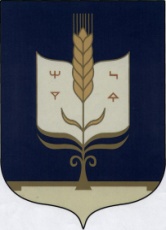 РЕСПУБЛИКА БАШКОРТОСТАНАДМИНИСТРАЦИЯСЕЛЬСКОГО ПОСЕЛЕНИЯ ТЯТЕР-АРАСЛАНОВСКИЙ  СЕЛЬСОВЕТМУНИЦИПАЛЬНОГО РАЙОНАСТЕРЛИБАШЕВСКИЙ РАЙОННаименование должностиКатегория «Руководители»Ведущие должности муниципальной службыГлава  администрацииКатегория «Специалисты»Старшие должности муниципальной службыУправляющий делами                    Младшие   должности муниципальной службыСпециалист 1 категории-бухгалтер 1 категорииСпециалист  N п/пНаименование помещения, строенийНаименование первичных средств пожаротушения, их количествоПримечание1.Квартиры, комнаты в общежитияхогнетушитель порошковый или углекислотный емкостью не менее 2-х литров в количестве 1 ед. на  общей площади помещений квартиры (комнаты). 
- асбестовое покрываю размером 1х1 м. 1 ед. на квартиру (комнату); 
- пожарный кран внутриквартирного пожаротушения со шлангом и распылителем в соответствии п. 7.4.5 СНиП 31-01-2003 "Жилые здания"*Приобретает и несет ответственность за содержание собственник жилья 
* для квартирных зданий оборудованных хозяйственно-питьевым водоснабжением2.Индивидуальные жилые. Для внутренних жилых помещений как для квартир (смотри выше).- емкость с водой объемом 200л.: 
- 2 ведра. 
- смотри пункт 1.Приобретает и несет ответственность за содержание собственник жилья3.Гаражи- огнетушители емкостью  (пенные, водные, порошковые, углекислотные) - 1 ед. на 1 машина место. 
- асбестовое покрывало размером не менее 1x1 м -1 ед. на 1 помещение; 
- ящик с песком емкостью . с совковой лопатой- 1 шт. на 1 помещение. Гросс, буксирная тяга - 1 шт. на 1 автомобиль.Приобретается за счет владельцев (участников ГК)4.Вспомогательные, подсобные, хозяйственные постройки (бани, сараи, помещения для скота, птицы)- огнетушители емкостью 2л (пенные, водные, порошковые, углекислотные) - 1 ед. на  защищаемой площади.Приобретается за счет владельцевN п/пМесто расположенияНаименование первичных средств пожаротушения, их количество1.У каждого жилого строения устанавливается- емкость (бочка) с водой объемом не менее .3 и ведро -2 шт. 
- ящик с песком объемом 0,5, 1 и .3 (в зависимости от размера строения), лопата штыковая - 1 шт., лопата совковая - 1 шт.2.В каждом жилом строении должен быть- огнетушитель3.Внутренние помещения (комнаты, холлы, кладовые) индивидуальных жилых домов оборудуются- автономными пожарными извещателями4.Из расчета на каждые 10 домов необходимо иметь- пожарный щит, в комплект которого входит: лом - 1 шт., багор, 2 ведра, 2 огнетушителя объемом не менее  каждый, 1 лопата штыковая, 1 лопата совковая, асбестовое полотно, грубошерстная ткань или войлок (кошма, покрывало из негорючего материала), емкость для хранения воды не менее . (местонахождение определяется на сходе)№ п/пНаименование структурных звеньевВедомственная принадлежность1. Муниципальное звено Тятер-Араслановской территориальной подсистемы единой государственной системы предупреждения и ликвидации чрезвычайных ситуаций на территории сельского поселения1. Муниципальное звено Тятер-Араслановской территориальной подсистемы единой государственной системы предупреждения и ликвидации чрезвычайных ситуаций на территории сельского поселения1. Муниципальное звено Тятер-Араслановской территориальной подсистемы единой государственной системы предупреждения и ликвидации чрезвычайных ситуаций на территории сельского поселения1.1. Координационные органы1.1. Координационные органы1.1. Координационные органы1.1.1.Комиссии по предупреждению и ликвидации чрезвычайных ситуаций и обеспечению пожарной безопасности сельского поселения  и территориальных структурных подразделений администрации сельского поселенияАдминистрация сельского поселения1.1.2.Объектовые комиссии по предупреждению и ликвидации чрезвычайных ситуаций и обеспечению пожарной безопасностиПредприятия, организации, объекты жизнеобеспечения производственного и социального назначения независимо от их организационно-правовых форм1.2. Постоянно действующие органы управления1.2. Постоянно действующие органы управления1.2. Постоянно действующие органы управления1.2.1.Структурные подразделения или работники организаций, специально уполномоченные решать задачи в области защиты населения и территорий от чрезвычайных ситуацийПредприятия, организации, объекты жизнеобеспечения производственного и социального назначения независимо от их организационно-правовых форм1.3. Органы повседневного управления1.3. Органы повседневного управления1.3. Органы повседневного управления1.3.1.Дежурно-диспетчерские службы объектов экономики, жизнеобеспечения, предприятий, организаций и учрежденийПредприятия, организации, объекты жизнеобеспечения производственного и социального назначения независимо от их организационно-правовых форм№ п/пНаименование структурных звеньевВедомственная принадлежность1.5. Силы и средства ликвидации последствий чрезвычайных ситуаций1.5. Силы и средства ликвидации последствий чрезвычайных ситуаций1.5. Силы и средства ликвидации последствий чрезвычайных ситуаций1.5.1.Аварийно-спасательные формирования и газоспасательные службы, аварийно-технические, ремонтно-восстановительные бригады, группыПредприятия, организации, объекты жизнеобеспечения производственного и социального назначения независимо от их организационно-правовых форм1.5.2.Медицинские формированияМинистерство здравоохранения Республики Башкортостан1.5.3.Нештатные аварийно-спасательные формирования гражданской обороны, добровольные спасательные формированияПредприятия, организации, объекты жизнеобеспечения производственного и социального назначения независимо от их организационно-правовых форм2. Система связи, оповещения, информационного обеспечения населения2. Система связи, оповещения, информационного обеспечения населения2. Система связи, оповещения, информационного обеспечения населения2.1.Информационные сетиСтерлибашевский районный узел связи, телекоммуникационные компании-Мегафон, Билайн2.2.Сельские и междугородные проводные системы связиСтерлибашевский районный узел связи, телекоммуникационные компании-Мегафон, Билайн